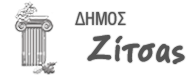 ΠΑΡΑΡΤΗΜΑ ΒΔΙΑΚΗΡΥΞΗ ΑΝΟΙΧΤΗΣ ΔΙΑΔΙΚΑΣΙΑΣ (Τύπος  Β)Για έργα που δεν εμπίπτουν στο πεδίο εφαρμογής των Οδηγιών 2004/18/ΕΚ και 2004/17/ΕΚΔΙΑΚΗΡΥΞΗ ΑΝΟΙΧΤΗΣ ΔΙΑΔΙΚΑΣΙΑΣ (Τύπος  Β)Για έργα που δεν εμπίπτουν στο πεδίο εφαρμογής των Οδηγιών 2004/18/ΕΚ και 2004/17/ΕΚ(Τόπος)  ΕΛΕΟΥΣΑδιακηρύσσει τη με ανοικτή δημοπρασία επιλογή αναδόχου για την κατασκευή του έργου:                                                                   ΑΣΦΑΛΤΟΣΤΡΩΣΕΙΣ Οδων Τ.Κ. Δημου ΖιτσασΠροϋπολογισμού 36.000,00 Ευρώ (με αναθεώρηση και Φ.Π.Α.),που θα διεξαχθεί σύμφωνα με τις διατάξεις α) του ν. 3669/08 «Κύρωση της κωδικοποίησης της νομοθεσίας κατασκευής δημοσίων έργων (ΚΔΕ) και β) τους όρους του παρόντος τεύχους και καλείτους ενδιαφερόμενους εργολήπτες να υποβάλουν προσφορά για την ανάδειξη αναδόχου κατασκευής του ως άνω έργου.3	 Όπως υποσημείωση 1.Άρθρο 1:	Κύριος του Έργου - Προϊσταμένη Αρχή – Διευθύνουσα ΥπηρεσίαΕργοδότης – Κύριος του Έργου είναι: ΔΗΜΟΣ ΖΙΤΣΑΣ.Φορέας κατασκευής του έργου είναι: ΔΗΜΟΣ ΖΙΤΣΑΣ. 1.3	Προϊστάμενη Αρχή είναι το Δημοτικό Συμβούλιο ή η Οικονομική Επιτροπή του ΔΗΜΟΥ ΖΙΤΣΑΣ των οποίων οι αρμοδιότητες καθορίζονται από τον Νόμο 3852/2010 που έχει έδρα Ελεούσα: προς την οποία οι διαγωνιζόμενοι θα απευθύνουν την αλληλογραφία τους και θα καταθέσουν τα ένδικα μέσα (τα προβλεπόμενα από τις κείμενες διατάξεις κατά το στάδιο δημοπράτησης του έργου) που ενδεχομένως θα ασκήσουν.  1.4	Διευθύνουσα / Επιβλέπουσα Υπηρεσία για την κατασκευή του έργου, είναι Δ/ΝΣΗ ΤΕΧΝΙΚΩΝ ΥΠΗΡΕΣΙΩΝ ΠΟΛΕΟΔΟΜΙΑΣ ΚΑΙ ΠΕΡΙΒΑΛΛΟΝΤΟΣ ΔΗΜΟΥ ΖΙΤΣΑΣΗ δημοπρασία θα διενεργηθεί στα γραφεία της Δ/σης Τεχνικών Υπηρεσιών (αίθουσα Δημοτικού Συμβουλίου Δήμου Ζίτσας, Λασκαρίνας 3Α Ελεούσα 45 445) την 30/08/2016  ημέρα Τρίτη ώρα 10:00’ π.μ.1.5 	-	«Ενδιαφερόμενος / Υποψήφιος» είναι η Εργοληπτική Επιχείρηση (Εργ.Επ.) που έχει το εκ του νόμου δικαίωμα και προτίθεται να λάβει μέρος στην παρούσα δημοπρασία. «Προσφέρων / διαγωνιζόμενος» είναι κάθε Εργ.Επ. ή Κ/ξία που έχει υποβάλει προσφορά στην παρούσα δημοπρασία.«Ανάδοχος / εργολάβος» είναι η Εργ.Επ. ή Κοινοπραξία που συνάπτει σύμβαση εκτέλεσης με τον κύριο του έργου. «Τιμολόγιο Έργου» ή «Τιμολόγιο Προσφοράς» ή «Τιμολόγιο» ή «Συμβατικό Τιμολόγιο» είναι το Τιμολόγιο Μελέτης της υπηρεσίας με τις τιμές μονάδος μειωμένες κατά το ποσοστό έκπτωσης που προσφέρει ο ανάδοχος κατά το διαγωνισμό.Κωδικοποίηση Νομοθεσίας Δημοσίων Έργων (ΚΔΕ) είναι οι διατάξεις του κυρωτικού  νόμου 3669/2008 (ΦΕΚ Α΄ 116)1.6	Αν η Δ.Υ. ή Π.Α. μεταστεγαστούν κατά τη διάρκεια της διαδικασίας ανάθεσης ή εκτέλεσης του έργου, θα γνωστοποιήσουν άμεσα τη νέα τους διεύθυνση στους υποψηφίους ή στον ανάδοχο αντίστοιχα και από το ενδεχόμενο αυτό γεγονός δεν προκύπτει οποιαδήποτε ακυρότητα ή άλλη δυσμενής συνέπεια στη διαδικασία της ανάθεσης ή εκτέλεσης της υπόψη σύμβασης.Εφόσον οι ως άνω υπηρεσίες ή/και αποφαινόμενα όργανα του Φορέα Κατασκευής καταργηθούν, συγχωνευτούν ή με οποιονδήποτε τρόπο μεταβληθούν κατά τη διάρκεια της διαδικασίας ανάθεσης ή εκτέλεσης του έργου, υποχρεούνται να δηλώσουν άμεσα και εγγράφως  στους υποψηφίους ή στον ανάδοχο αντίστοιχα τα στοιχεία των υπηρεσιών ή αποφαινομένων οργάνων, τα οποία κατά τον νόμο αποτελούν τον καθολικό τους διάδοχο που υπεισέρχεται πλήρως στα δικαιώματα και υποχρεώσεις τους, και από το γεγονός αυτό δεν προκύπτουν οποιεσδήποτε ακυρότητες στη διαδικασία της ανάθεσης ή της εκτέλεσης της υπόψη σύμβασης. Παράλειψη ενημέρωσης των ενδιαφερομένων επιφέρει ακύρωση της διαδικασίας και επαναπροκήρυξη του Διαγωνισμού, μόνο εφόσον έχει αποδεδειγμένα ως αποτέλεσμα την παρακώλυση ενδιαφερομένου να συμμετάσχει στον Διαγωνισμό.Άρθρο 2:	Παραλαβή τευχών 2.1	Το έντυπο οικονομικής προσφοράς, που θα συμπληρωθεί από τους διαγωνιζόμενους και τα τεύχη δημοπράτησης που αναφέρονται στο άρθρο 5 (παρ. 2) με στοιχεία 2, 4, 5, 6, 7 και 8, διατίθενται από Δήμο Ζίτσας, οδός Λεωφόρος Ελευθερίας και Ευκλείδη, Ελεούσα 45 445, Πληροφορίες Νασούλη Ανδρομάχη, Στάθης Σταύρος  τηλ.: 2653360039 & Φαξ: 26510 62330.	Τα στοιχεία αυτά χορηγούνται στους ενδιαφερόμενους από την αρχή που διεξάγει το διαγωνισμό μέχρι και την ημέρα 25/08/2016 Πέμπτη . Εφόσον ζητηθούν εμπρόθεσμα χορηγούνται το αργότερο εντός της επόμενης εργάσιμης ημέρας από την υποβολή της αίτησης χορήγησης. Για την παραλαβή των τευχών, οι ενδιαφερόμενοι καταβάλλουν τη δαπάνη αναπαραγωγής τους, που ανέρχεται σε 0,00 ΕΥΡΩ, εκτός αν αναλάβουν την αναπαραγωγή των τευχών με δική τους δαπάνη και επιμέλεια.  2.2	Οι ενδιαφερόμενοι μπορούν ακόμα, τηρουμένης της ανωτέρω προθεσμίας, να λάβουν γνώση των υπόλοιπων στοιχείων και υπαρχουσών μελετών, ερευνών κ.λ.π., στα γραφεία της αρχής που διεξάγει το διαγωνισμό κατά τις εργάσιμες ημέρες και ώρες. Μπορούν επίσης να λάβουν αντίγραφα αυτών με δαπάνες και φροντίδα τους.2.3	Οι αλλοδαποί υποψήφιοι από τα κράτη –μέλη της Ε.Ε., του Ε.Ο.Χ. και τα κράτη που έχουν κυρώσει τη σύμβαση του Π.Ο.Ε. για τις δημόσιες συμβάσεις, ή που προέρχονται από τρίτες χώρες που έχουν υπογράψει διμερείς συμφωνίες σύνδεσης με την Ευρωπαϊκή Ένωση και έχουν κυρωθεί με σχετική απόφαση του αρμοδίου οργάνου  και το κείμενο των οποίων επιτρέπει ρητώς το άνοιγμα των κοινοτικών διαγωνισμών σε υποψηφίους που προέρχονται από αυτές τις χώρες, μπορούν να παραλάβουν τα παραπάνω στοιχεία και ταχυδρομικά, εφόσον τα ζητήσουν έγκαιρα και εμβάσουν, κατόπιν συνεννόησης με την υπηρεσία που διεξάγει τον διαγωνισμό, πέραν της αναφερομένης στην παράγραφο 2.1 δαπάνης και τη δαπάνη της ταχυδρομικής αποστολής τους. Η υπηρεσία αποστέλλει τα ζητηθέντα στοιχεία μέσω των Ελληνικών Ταχυδρομείων ή ιδιωτικών εταιρειών μεταφοράς αλληλογραφίας και χωρίς να φέρει ευθύνη για την έγκαιρη άφιξή τους στον ενδιαφερόμενο.Άρθρο 3:	Προϋποθέσεις έγκυρης και παραδεκτής συμμετοχής στον διαγωνισμό – Τρόπος υποβολής φακέλου προσφοράς3.1	Για την έγκυρη και παραδεκτή συμμετοχή στον διαγωνισμό, οι ενδιαφερόμενοι καταθέτουν στην Επιτροπή Διαγωνισμού, την ημερομηνία που ορίζεται στο άρθρο 18, τον φάκελο της προσφοράς τους σύμφωνα με τις κείμενες διατάξεις και τις απαιτήσεις των άρθρων 23 και 24 της παρούσας. 3.2	Ο φάκελος προσφοράς (η προσφορά) αποτελείται από δύο ξεχωριστούς φακέλους, τον φάκελο των δικαιολογητικών συμμετοχής και τον φάκελο της οικονομικής προσφοράς. Οι φάκελοι αναγράφουν στο εξωτερικό τους μέρος τον τίτλο του έργου, την επωνυμία, τη διεύθυνση (οδός, αριθμός, Τ.Κ., πόλη, τηλέφωνο, fax και ενδεχομένως, εφόσον υπάρχει, e-mail) του προσφέροντος/Διαγωνιζόμενου και τα στοιχεία όλων των μελών, σε περίπτωση κοινοπραξίας. Ο ένας φάκελος περιέχει τα δικαιολογητικά συμμετοχής (με την ένδειξη στο εξωτερικό του «ΦΑΚΕΛΟΣ ΔΙΚΑΙΟΛΟΓΗΤΙΚΩΝ ΣΥΜΜΕΤΟΧΗΣ») και ο άλλος την οικονομική προσφορά (με την ένδειξη «ΦΑΚΕΛΟΣ ΟΙΚΟΝΟΜΙΚΗΣ ΠΡΟΣΦΟΡΑΣ»).                      Ελλείψεις στην αναγραφή των ανωτέρω (εξωτερικών) στοιχείων συμπληρώνονται κατά την κατάθεση της προσφοράς και δεν αποτελούν λόγο αποκλεισμού των υποψηφίων.                      Ο φάκελος που περιέχει την οικονομική προσφορά είναι απαραίτητα και επί ποινή αποκλεισμού σφραγισμένος, δηλαδή κλεισμένος με τρόπο που δε μπορεί να ανοιχθεί χωρίς να καταστεί τούτο αντιληπτό. 3. 3	Οι ημεδαπές εργοληπτικές επιχειρήσεις καταθέτουν τον φάκελο προσφοράς ιδιοχείρως στην Επιτροπή του Διαγωνισμού, σύμφωνα με τις διατάξεις του άρθρου 22 παρ. 2 του ΚΔΕ.  Έχουν δικαίωμα να υποβάλλουν την προσφορά, ανάλογα με τη νομική μορφή του διαγωνιζόμενου: σε περίπτωση μεμονωμένης ατομικής επιχείρησης ο ίδιος ο ατομικός εργολήπτης, σε περίπτωση μεμονωμένης Ο.Ε. ή Ε.Ε. ο νόμιμος εκπρόσωπος της εταιρείας ή εξουσιοδοτημένος ομόρρυθμος εταίρος της Εργοληπτικής Επιχείρησης, σε περίπτωση μεμονωμένης Ε.Π.Ε. ή Ιδιωτικής Κεφαλαιουχικής Εταιρείας (Ι.Κ.Ε.) ο εξουσιοδοτημένος επί τούτω διαχειριστής της,  σε περίπτωση μεμονωμένης Α.Ε. εξουσιοδοτημένο μέλος του Δ.Σ., Σε περίπτωση Κοινοπραξίας εργοληπτικών επιχειρήσεων είτε α) ο κοινός εκπρόσωπος (που πρέπει να είναι ένας εκ των κοινοπρακτούντων, διορισμένος με συμβολαιογραφικό πληρεξούσιο) των κοινοπρακτουσών Εργ.Επ. είτε β) όλοι οι κοινοπρακτούντες μαζί, ο καθένας εκπροσωπούμενος ή αντιπροσωπευόμενος κατά τα παραπάνω. 	Απαγορεύεται η εκπροσώπηση δύο ή περισσότερων διαγωνιζομένων από το ίδιο φυσικό πρόσωπο.Οι αλλοδαποί υποψήφιοι, που προέρχονται από κράτη - μέλη της Ε.Ε., του Ε.Ο.Χ. και από κράτη που έχουν κυρώσει τη συμφωνία του Π.Ο.Ε. για τις δημόσιες συμβάσεις, ή που προέρχονται από τρίτες χώρες που έχουν υπογράψει διμερείς συμφωνίες σύνδεσης με την Ευρωπαϊκή Ένωση και έχουν κυρωθεί με σχετική απόφαση του αρμοδίου οργάνου  και το κείμενο των οποίων επιτρέπει ρητώς το άνοιγμα των κοινοτικών διαγωνισμών σε υποψηφίους που προέρχονται από αυτές τις χώρες μπορούν να υποβάλλουν την προσφορά τους και ταχυδρομικά. Η αρχή που διεξάγει τον διαγωνισμό δεν έχει ευθύνη για την τυχόν εκπρόθεσμη άφιξη της προσφοράς στο πρωτόκολλό της. 3.5        Προσφορές εκπρόθεσμες για οποιοδήποτε λόγο είναι απαράδεκτες και επιστρέφονται χωρίς να ανοιχτούν. Η ανεπιφύλακτη παραλαβή της προσφοράς από τον εκπροθέσμως υποβάλλοντα τεκμαίρεται ως αποδοχή του αποκλεισμού και παραίτηση από το δικαίωμα δικαστικής αμφισβήτησης της πράξης της Επιτροπής Διαγωνισμού.	Αν ο ενδιαφερόμενος διαφωνεί με το εκπρόθεσμο και δηλώσει ρητά στον Πρόεδρο της Ε.Δ. ότι θα καταθέσει σχετική ένσταση, ο φάκελος της εκπρόθεσμης προσφοράς παραλαμβάνεται και ανοίγεται με τις υπόλοιπες προσφορές. Η Ε.Δ. σημειώνει στο πρακτικό της στην περίπτωση αυτή την εκπρόθεσμη υποβολή (ακριβή ώρα που περιήλθε η προσφορά στην κατοχή της) και την απορρίπτει ως απαράδεκτη. 	Η ίδια διαδικασία τηρείται και σε κάθε περίπτωση που η Επιτροπή Διαγωνισμού θεωρεί ότι η προσφορά είναι απαράδεκτη.  Άρθρο 4:	Διαδικασία κατάθεσης και εξέτασης των προσφορώνΠαραλαβή και εξέταση των φακέλων προσφοράςα) Η Επιτροπή Διαγωνισμού (Ε.Δ.) συνέρχεται σε δημόσια συνεδρίαση, μισή ώρα πριν την ώρα λήξης της προθεσμίας του άρθρου 18 της παρούσας. Κηρύσσεται η έναρξη της παραλαβής των προσφορών, παραλαμβάνονται οι φάκελοι προσφοράς, που κατατίθενται ενώπιόν της και κηρύσσεται η λήξη της παραλαβής, σύμφωνα με την παράγραφο 5 του άρθρου 22 του ΚΔΕ,  δηλαδή μετά την επέλευση της ώρας 10.00, ο Πρόεδρος ανακοινώνει τη λήξη του χρόνου, περιμένει λίγα λεπτά (2-3) και κηρύσσει τη λήξη της παραλαβής. Ο Πρόεδρος της Επιτροπής Διαγωνισμού επικοινωνεί με την υπηρεσία του πρωτοκόλλου για να διαπιστώσει αν έχουν αφιχθεί ταχυδρομικώς προσφορές κατά την παρ. 3.4 (σημειώνεται ότι στο πρωτόκολλο αναγράφεται η ώρα και ημέρα άφιξης, σημειώνεται πάνω στο φάκελο και μονογράφεται από τον υπεύθυνο υπάλληλο) και, σε καταφατική περίπτωση, μεταβαίνει μέλος της, κατ’ εντολή του προέδρου της και παραλαμβάνει τις προσφορές για να τηρηθεί η υπόλοιπη διαδικασία του διαγωνισμού.       β) Η παραλαβή και εξέταση των προσφορών στην ανοιχτή διαδικασία γίνεται από την Επιτροπή Διαγωνισμού αυθημερόν, σύμφωνα με τα ειδικότερα οριζόμενα στο σημείο η) του παρόντος άρθρου, σε δημόσια συνεδρίαση και σε ενιαίο στάδιο, το οποίο περιλαμβάνει τον έλεγχο των δικαιολογητικών συμμετοχής, την αποσφράγιση και τον έλεγχο των οικονομικών προσφορών και την υποβολή του πρακτικού της για το αποτέλεσμα της δημοπρασίας.γ) Για κάθε φάκελο προσφοράς που κατατίθεται ενώπιόν της από ημεδαπή επιχείρηση, η Επιτροπή Διαγωνισμού καταγράφει (με βάση το επιδεικνυόμενο σχετικό έγγραφο)  τα στοιχεία του προσώπου που τον υποβάλλει (τουλάχιστον ονοματεπώνυμο και αριθμό ταυτότητας ή συναφούς εγγράφου που πιστοποιεί την ταυτότητά του). Τέτοια καταγραφή δεν γίνεται σε περίπτωση ταχυδρομικής αποστολής της προσφοράς. Σε περίπτωση που η νομιμοποίηση του υποβάλλοντος το φάκελο προσώπου αμφισβητείται, ο φάκελος παραλαμβάνεται και η τελική απόφαση λαμβάνεται κατά τον έλεγχο των δικαιολογητικών συμμετοχής, μετά το άνοιγμα και την καταγραφή των οικονομικών προσφορών.δ) Οι φάκελοι που περιέχουν τα δικαιολογητικά συμμετοχής ανοίγονται από την Επιτροπή, η οποία καταγράφει στο πρακτικό τα έγγραφα και δικαιολογητικά που περιέχονται στον φάκελο (χωρίς ταυτόχρονα να ελέγχει το νομότυπο και την πληρότητά τους), και μονογράφει το καθένα από αυτά ανά σελίδα. Στη συνέχεια αποσφραγίζονται οι οικονομικές προσφορές, μονογράφονται από τον Πρόεδρο και τα μέλη της Ε.Δ. και ανακοινώνονται τα επιμέρους στοιχεία τους για κάθε διαγωνιζόμενο. Όλες οι οικονομικές προσφορές καταχωρούνται, μετά από λογιστικό έλεγχο και τις τυχόν αναγκαίες διορθώσεις, σε πίνακα κατά τη σειρά μειοδοσίας (αρχίζοντας από τη μικρότερη προσφορά), ο οποίος υπογράφεται από τα μέλη της Ε.Δ. και αποτελεί μέρος του πρακτικού της.ε) Κατόπιν η Ε.Δ., ξεκινώντας από τον πρώτο μειοδότη και ακολουθώντας τη σειρά μειοδοσίας, διαπιστώνει α) αν το πρόσωπο που κατέθεσε την προσφορά της επιχείρησης στον συγκεκριμένο διαγωνισμό έχει το σχετικό δικαίωμα σύμφωνα με την παρ. 3.3 της παρούσας β) ελέγχει την έγκυρη συμμετοχή των διαγωνιζομένων, γ) το δικαίωμα συμμετοχής τους στον διαγωνισμό (σύμφωνα με το άρθρο 21 της παρούσας) και δ) την εκπλήρωση των όρων του άρθρου 22 της παρούσας, με βάση τα δικαιολογητικά και το περιεχόμενο του φακέλου, σύμφωνα με τα άρθρα 23 και 24 της παρούσας. στ) Στη συνέχεια η Ε.Δ. ελέγχει το παραδεκτό των οικονομικών προσφορών κατά την ίδια σειρά, σύμφωνα με τις διατάξεις του ΚΔΕ, και ανάλογα με το εφαρμοζόμενο σύστημα υποβολής προσφορών. Κατά τη διαδικασία αυτή, ελέγχει την πληρότητα των υπογραφών και μονογραφών (κατά τα ειδικότερα αναφερόμενα στο άρθρο 22 παρ. 6-8 του ΚΔΕ, στην Οικονομική Προσφορά των διαγωνιζόμενων.  Ελέγχεται κατόπιν, κατά το άρθρο 24.2 της παρούσας, η ορθότητα συμπλήρωσης του Εντύπου Οικονομικής Προσφοράς των διαγωνιζόμενων, και  ελέγχεται η αριθμητική και η ολόγραφη αναγραφή του ενιαίου ποσοστού έκπτωσης. ζ) Για την εφαρμογή του ελέγχου ομαλότητας, χρησιμοποιείται από την Επιτροπή Διαγωνισμού (Ε.Δ.) η μέση έκπτωση προσφοράς (Εμ), που υπολογίζεται στο τέλος του Εντύπου Οικονομικής Προσφοράς από τους διαγωνιζόμενους, όπως αυτή (τυχόν) διορθώνεται από την Ε.Δ., σύμφωνα με τα οριζόμενα κατωτέρω. Για τον έλεγχο του ορθού υπολογισμού της Εμ από τους διαγωνιζόμενους, η Ε.Δ. ελέγχει τις δαπάνες εργασιών μετά την έκπτωση, το Γενικό Άθροισμα Δαπανών κατά την προσφορά (Σπ), το ποσό που αναλογεί στα Γ.Ε. & Ο.Ε. και το Σύνολο Εργασιών με Γ.Ε. & Ο.Ε. κατά την προσφορά, ενώ η μέση έκπτωση προσφοράς (Εμ), θα πρέπει να υπολογίζεται με την αναγκαία στρογγύλευση, ώστε να προκύπτει ο μειοδότης. Σημειώνεται ότι τα όρια ομαλότητας δε στρογγυλοποιούνται.η) Ο πλήρης έλεγχος των δικαιολογητικών συμμετοχής και των οικονομικών προσφορών ολοκληρώνεται, με την επιφύλαξη των επομένων εδαφίων για τον έλεγχο των εγγυητικών επιστολών, την ημέρα της δημοπρασίας και διενεργείται κατά τη σειρά της μειοδοσίας, αρχίζοντας από τον πρώτο μειοδότη, σύμφωνα με το άρθρο 22 παρ. 8 του ΚΔΕ. Η Επιτροπή Διαγωνισμού πριν την ολοκλήρωση του πρακτικού δημοπρασίας που αφορά στον έλεγχο των τυπικών δικαιολογητικών των διαγωνιζομένων επικοινωνεί με τους φορείς που φέρονται να έχουν εκδώσει τις εγγυητικές επιστολές προκειμένου να διαπιστώσει την εγκυρότητά τους. Αν διαπιστωθεί πλαστότητα εγγυητικής επιστολής, ο υποψήφιος αποκλείεται από τον διαγωνισμό, υποβάλλεται μηνυτήρια αναφορά στον αρμόδιο εισαγγελέα και κινείται διαδικασία πειθαρχικής δίωξης, σύμφωνα με τις διατάξεις των άρθρων 82 και επόμενα του ΚΔΕ. Αν η ολοκλήρωση του ελέγχου δεν είναι δυνατή την ίδια μέρα, λόγω του μεγάλου αριθμού των προσφορών και του ελέγχου των εγγυητικών επιστολών, ελέγχονται τουλάχιστον οι δέκα (10) πρώτες κατά σειρά μειοδοσίας προσφορές. Στην περίπτωση αυτή η διαδικασία συνεχίζεται τις επόμενες εργάσιμες ημέρες, εκτός αν υφίσταται σπουδαίος λόγος για την αναβολή της σε ημέρα και ώρα που ανακοινώνεται με τοιχοκόλληση στον πίνακα ανακοινώσεων της υπηρεσίας. Τα δικαιολογητικά και οι προσφορές, που δεν ελέγχθηκαν, φυλάσσονται με ευθύνη του Προέδρου της Ε.Δ. Η εφαρμογή της διαδικασίας καταγράφεται στο Πρακτικό της Ε.Δ.θ) Μετά την ολοκλήρωση του ελέγχου για το σύνολο των διαγωνιζομένων, η Ε.Δ. απορρίπτει τις προσφορές που κρίνει αιτιολογημένα απαράδεκτες (με αναγραφή στο Πρακτικό) και καταρτίζει πίνακα των διαγωνιζομένων, που οι προσφορές τους κρίθηκαν παραδεκτές. Ακολουθεί ανακοίνωση του Προέδρου της Ε.Δ., σε πίνακα της υπηρεσίας, στην οποία διεξάγονται οι ανοικτές συνεδριάσεις της, με την οποία γνωστοποιείται στους διαγωνιζομένους ότι μπορούν να λάβουν γνώση του πρακτικού και να υποβάλουν (ενδεχομένως) ένσταση κατ’ αυτού μέσα σε πέντε (5) ημέρες από την ανωτέρω ανακοίνωση. Για την ημέρα και ώρα της ανάρτησης συντάσσεται αυθημερόν, με επιμέλεια του Προέδρου της Επιτροπής, σχετική πράξη, που υπογράφεται από όλα τα μέλη της. Η πενθήμερη προθεσμία υποβολής ενστάσεων αρχίζει την επόμενη της ανάρτησης ημέρα. Η Ε.Δ. είναι υποχρεωμένη να επιτρέψει την πρόσβαση των διαγωνιζομένων στα έγγραφα που υποβλήθηκαν στον διαγωνισμό, με επιτόπιο έλεγχο των εγγράφων και λήψη φωτοαντιγράφων των απαραίτητων κατά τους ίδιους εγγράφων με δαπάνες τους, κατά το άρθρο 5 του Ν. 2690/99. Οι ενστάσεις απευθύνονται στην Προϊσταμένη Αρχή, υποβάλλονται στο πρωτόκολλο της υπηρεσίας που διεξάγει τον διαγωνισμό και γνωστοποιούνται με μέριμνα της υπηρεσίας αυτής στον Πρόεδρο της Ε.Δ.Για το παραδεκτό της άσκησης ένστασης κατά του πρακτικού της Ε.Δ. σύμφωνα με το άρθρο 25Α του ΚΔΕ, προσκομίζεται, με την υποβολή της ένστασης, παράβολο κατάθεσης υπέρ του Δημοσίου ποσού ίσου με το 0,05 επί τοις χιλίοις (0,05 ‰) επί της προϋπολογισμένης αξίας του έργου (χωρίς αναθεώρηση και ΦΠΑ), το ύψος του οποίου δεν μπορεί να είναι μικρότερο των διακοσίων πενήντα (250) ευρώ. Το παράβολο επιστρέφεται με πράξη της Προϊσταμένης Αρχής, αν γίνει αποδεκτή η ένσταση από το αποφασίζον διοικητικό όργανο.ι) Αν δεν υποβληθούν ενστάσεις κατά του πρακτικού, η Ε.Δ. ολοκληρώνει το έργο της και υποβάλλει το πρακτικό για το αποτέλεσμα της δημοπρασίας στην Προϊσταμένη Αρχή, η οποία εγκρίνει το αποτέλεσμα και κατακυρώνει στον μειοδότη, επιφυλασσομένων των διατάξεων του άρθρου 27 του ΚΔΕ. Αν υποβληθούν ενστάσεις, η Επιτροπή Διαγωνισμού συντάσσει γνωμοδότηση την οποία και διαβιβάζει, (μαζί με τις ενστάσεις, το πρακτικό της και τα έγγραφα των φακέλων στα οποία οι ενστάσεις στηρίζονται) στην Προϊσταμένη Αρχή, η οποία αποφαίνεται επί των ενστάσεων και εν συνεχεία (στην ίδια ή και διαφορετική απόφαση) εγκρίνει το αποτέλεσμα. Η απόφαση αυτή κοινοποιείται κατά το άρθρο 4. 2γ΄.4.2            Έγκριση αποτελέσματος της Δημοπρασίας – Πρόσκληση για υπογραφή σύμβασης   α) Η Προϊσταμένη Αρχή αποφασίζει και εγκρίνει ή ακυρώνει συνολικά ή μερικά το αποτέλεσμα της δημοπρασίας, σύμφωνα με τις διατάξεις του άρθρου 27 του ΚΔΕ. Αν, μετά την εκδίκαση τυχόν ενστάσεων, υφίστανται έγκυρες οικονομικές προσφορές που ταυτίζονται απόλυτα διενεργείται δημόσια κλήρωση από την Προϊσταμένη Αρχή, κατόπιν προσκλήσεως των Εργοληπτικών Επιχειρήσεων που υπέβαλαν τις ίδιες προσφορές (οι οποίες δικαιούνται να παρίστανται στη διαδικασία), με τρόπο που να διασφαλίζει τη διαφάνεια της διαδικασίας.Η απόφαση έγκρισης του αποτελέσματος (κατακύρωσης) κοινοποιείται στους διαγωνιζόμενους εκτός του μειοδότη. Μετά προσκαλείται ο μειοδότης κατά τις διατάξεις του άρθρου 26 παρ. 2 του ΚΔΕ, να προσκομίσει μέσα σε προθεσμία τουλάχιστον δέκα (10) ημερών ή και περισσότερων κατά την κρίση της Προϊσταμένης Αρχής, ισχύουσα βεβαίωση εγγραφής στο μητρώο (εφόσον η αρχικώς προσκομισθείσα έπαυσε να ισχύει) και επικαιροποιημένα τα δικαιολογητικά των παρ. 23.2.1 (οι ημεδαποί) και 23.2.2 (β), (γ) και (δ) (οι αλλοδαποί) της παρούσας, εφόσον έχει λήξει ο χρόνος ισχύος των αρχικώς προσκομισθέντων, καθώς και τα δικαιολογητικά των παρ. 23.2.4 (πιστοποιητικά έναντι των οποίων υποβλήθηκε υπεύθυνη δήλωση) και παρ. 24.1.5 (περί ονομαστικοποίησης των μετοχών). Σε κάθε περίπτωση (ακόμα δηλαδή κι αν ισχύει το αρχικώς προσκομισθέν ή η Ενημερότητα Πτυχίου) προσκομίζεται νέο πιστοποιητικό περί μη κήρυξης σε πτώχευση, εκκαθάριση, αναγκαστική διαχείριση, με ημερομηνία έκδοσης μεταγενέστερη της ημερομηνίας κοινοποίησης της σχετικής πρόσκλησης της Προϊσταμένης Αρχής. Επίσης προσκομίζονται και ελέγχονται τα αποδεικτικά φορολογικής και ασφαλιστικής ενημερότητας, αν από την Ενημερότητα Πτυχίου που τυχόν προσκομίστηκε στον διαγωνισμό προκύπτει ότι κατά την ημέρα του διαγωνισμού ή την ημέρα διεξαγωγής του ελέγχου των δικαιολογητικών του αναδόχου είχε (ή έχει αντίστοιχα) λήξει ο χρόνος ισχύος των προσκομισθέντων για την έκδοσή της. Από τα ως άνω αποδεικτικά πρέπει να αποδεικνύεται ότι ο ανάδοχος ήταν ενήμερος φορολογικά και ασφαλιστικά και κατά την ημέρα διενέργειας του διαγωνισμού, σύμφωνα με την υποβληθείσα υπεύθυνη δήλωσή του. Τα στοιχεία ελέγχονται από την Προϊσταμένη Αρχή και, εφόσον δεν έχουν εκλείψει οι προϋποθέσεις συμμετοχής στον διαγωνισμό, κοινοποιείται η εγκριτική του αποτελέσματος του διαγωνισμού απόφαση στον μειοδότη (σύναψη σύμβασης), με πρόσκληση για την υπογραφή της σύμβασης κατά το άρθρο 30 του ΚΔΕ  προσκομίζοντας μεταξύ των άλλων που προβλέπονται από τα συμβατικά τεύχη και τις απαιτούμενες εγγυητικές επιστολές καλής εκτέλεσης.Τέλος προσκομίζεται και ελέγχεται η υπεύθυνη δήλωση της Κ.Υ.Α. 20977/23-8-2007 των Υπουργών Ανάπτυξης και Επικρατείας (ΦΕΚ Β’/ 1673/ 23-8-2007) «περί των Δικαιολογητικών για την τήρηση των μητρώων του Ν.3310/2005, όπως τροποποιήθηκε με το Ν.3414/2005» και τις εκάστοτε ισχύουσες διατάξεις, περί του ότι δεν συντρέχουν στο πρόσωπό του οι ασυμβίβαστες ιδιότητες του νόμου αυτού.β) Αν τα ζητούμενα δικαιολογητικά δεν προσκομιστούν εμπρόθεσμα ή αν τα προσκομισθέντα (μετά και τις τυχόν διευκρινίσεις και συμπληρώσεις) είναι ελλιπή ή αν δεν υφίστανται πλέον οι απαιτούμενες προϋποθέσεις καταλληλότητας του μειοδότη, η Προϊσταμένη Αρχή ανακαλεί την απόφαση κατακύρωσης και εγκρίνει την ανάθεση της κατασκευής στην αμέσως επόμενη, κατά σειρά μειοδοσίας, Εργοληπτική Επιχείρηση ή Κοινοπραξία, επαναλαμβάνοντας τη διαδικασία με τους ίδιους όρους και προϋποθέσεις και ούτω καθ΄ εξής. γ) Η απόφαση έγκρισης του αποτελέσματος, όπως και οι λοιπές αποφάσεις, που λαμβάνονται κατ΄ εφαρμογήν του άρθρου 27 του ΚΔΕ, κοινοποιούνται στους διαγωνιζόμενους ταχυδρομικώς με απόδειξη ή με fax, κατά την κρίση της υπηρεσίας. Αν η ισχύς της προσφοράς του μειοδότη έχει λήξει και δε συμφωνεί στην παράταση ισχύος της, προς τον σκοπό σύναψης της σύμβασης, η Προϊσταμένη Αρχή απευθύνεται στον δεύτερο κατά σειρά μειοδότη, στον οποίο κατακυρώνει το διαγωνισμό, αν αυτός συμφωνεί στην παράταση και ούτω καθεξής.Άρθρο 5:	Σύμβαση-Συμβατικά τεύχη5.1	Σχετικά με την υπογραφή της σύμβασης, ισχύουν τα προβλεπόμενα στο άρθρο 30 (παρ. 5 – 11) και 39 του ΚΔΕ. 5.2	Τα συμβατικά τεύχη και στοιχεία, με βάση τα οποία θα εκτελεστεί το προς ανάθεση έργο, είναι τα αναφερόμενα παρακάτω. Σε περίπτωση ασυμφωνίας των περιεχομένων σ' αυτά όρων, η σειρά ισχύος αυτών καθορίζεται ως κατωτέρω:Το συμφωνητικό.Η παρούσα Διακήρυξη.Η Οικονομική Προσφορά.Το Τιμολόγιο Μελέτης.Η Ειδική Συγγραφή Υποχρεώσεων (Ε.Σ.Υ.).Οι Τεχνικές Προδιαγραφές και τα Παραρτήματα τους, Τ.Σ.Υ.Η Τεχνική Περιγραφή (Τ.Π.). Ο Προϋπολογισμός Μελέτης.Οι εγκεκριμένες μελέτες, που θα χορηγηθούν στον ανάδοχο από την υπηρεσία και οι εγκεκριμένες τεχνικές μελέτες, που θα συνταχθούν από τον Ανάδοχο, αν προβλέπεται η περίπτωση αυτή από τα συμβατικά τεύχη ή προκύψει κατά τις ισχύουσες διατάξεις περί τροποποίησης των μελετών του έργου. Το Χρονοδιάγραμμα/ Πρόγραμμα κατασκευής των έργων, όπως αυτό τελικά θα εγκριθεί από την Υπηρεσία.5.3	Επίσης έχουν συμβατική ισχύ, επόμενη των αναφερόμενων στην προηγούμενη παράγραφο:	(1)	Τα εγκεκριμένα ενιαία Τιμολόγια του άρθρου 17 παρ. 4 του ΚΔΕ.	(2)	Οι Ευρωκώδικες.	(3)	Οι Πρότυπες Τεχνικές Προδιαγραφές (Π.Τ.Π.) του Υ.ΠΕ.ΧΩ.Δ.Ε. (ή του τ. Υ.Δ.Ε.).	(4)	Οι προδιαγραφές ΕΛ.Ο.Τ. και I.S.O.Άρθρο 6:	Γλώσσα διαδικασίαςΕπίσημη γλώσσα της διαδικασίας είναι η Ελληνική και όλα τα στοιχεία αυτής, καθώς και κάθε έγγραφο της Υπηρεσίας, θα είναι συντεταγμένα στην Ελληνική γλώσσα ή θα συνοδεύονται από νόμιμη ελληνική μετάφραση. Επικρατούσα διατύπωση είναι πάντοτε η Ελληνική. Οι τυχόν ενστάσεις θα υποβάλλονται στην Ελληνική. Τα έγγραφα και δικαιολογητικά που θα κατατεθούν από αλλοδαπές Επιχειρήσεις πρέπει, επί ποινή απαραδέκτου, να είναι νόμιμα επικυρωμένα είτε από το Αρμόδιο Προξενείο της χώρας της διαγωνιζόμενης είτε με την επίθεση της σφραγίδας «Apostile» σύμφωνα με τη συνθήκη της Χάγης της 05-10-61 (που κυρώθηκε με το Ν. 1497/84), ώστε να πιστοποιείται η γνησιότητά τους. Η μετάφραση των εγγράφων αυτών γίνεται είτε από Έλληνα δικηγόρο είτε από το αρμόδιο προξενείο είτε από τη μεταφραστική υπηρεσία του Υπουργείου Εξωτερικών.Οι έγγραφες και προφορικές συνεννοήσεις μεταξύ των υπηρεσιών που εμπλέκονται στην ανάθεση και εκτέλεση του έργου, των υποψηφίων, των διαγωνιζομένων και του αναδόχου διεξάγονται στην Ελληνική γλώσσα. Ο ανάδοχος είναι υποχρεωμένος να διευκολύνει την επικοινωνία των αλλοδαπών υπαλλήλων του με την Υπηρεσία με διάθεση διερμηνέων.Άρθρο 7:	Εφαρμοστέα νομοθεσία7.1     Για τη δημοπράτηση του έργου, την εκτέλεση της σύμβασης και την κατασκευή του, εφαρμόζονται οι διατάξεις των παρακάτω νομοθετημάτων:	- Του  Ν. 3669/2008 (ΦΕΚ Α’ 116) «Κύρωση της Κωδικοποίησης της νομοθεσίας κατασκευής δημοσίων  έργων» (ΚΔΕ), όπως τροποποιήθηκε και ισχύει	- Του Ν. 3614/2007 (ΦΕΚ Α’ 267) «Διαχείριση, έλεγχος και εφαρμογή αναπτυξιακών παρεμβάσεων για την προγραμματική περίοδο 2007 -2013», όπως τροποποιήθηκε και ισχύει .	- Του Ν. 4013/2011 (ΦΕΚ Α’ 204) «Σύσταση ενιαίας Ανεξάρτητης Αρχής Δημοσίων Συμβάσεων και Κεντρικού Ηλεκτρονικού Μητρώου Δημοσίων Συμβάσεων…», όπως τροποποιήθηκε και ισχύει, 	- Του Ν. 4129/2013 (ΦΕΚ Α’ 52) «Κύρωση του Κώδικα Νόμων για το Ελεγκτικό Συνέδριο», όπως τροποποιήθηκε και ισχύει. 	- Του Ν. 3861/2010 (ΦΕΚ Α’ 112) «Ενίσχυση της διαφάνειας με την υποχρεωτική ανάρτηση νόμων και πράξεων των κυβερνητικών, διοικητικών και αυτοδιοικητικών οργάνων στο διαδίκτυο «Πρόγραμμα Διαύγεια» και άλλες διατάξεις.- Του Ν. 3548/2007 (ΦΕΚ Α’ 68) «Καταχώριση δημοσιεύσεων των φορέων του Δημοσίου στο νομαρχιακό και τοπικό Τύπο και άλλες διατάξεις», όπως τροποποιήθηκε και ισχύει.7.2 	Οι διατάξεις περί ονομαστικοποίησης των μετοχών των εργοληπτικών επιχειρήσεων με μορφή Α.Ε. και του ελέγχου της τυχόν ύπαρξης ασυμβίβαστων ιδιοτήτων από το Εθνικό Συμβούλιο Ραδιοτηλεόρασης κ.λ.π. [άρθρο 20 παρ. 7 και 31 – 34 του ΚΔΕ  και η Κ.Υ.Α. 20977/23-8-2007 των Υπουργών Ανάπτυξης και Επικρατείας (ΦΕΚ Β’/1673/23-8-2007) «περί των Δικαιολογητικών για την τήρηση των μητρώων του Ν.3310/2005, όπως τροποποιήθηκε με το Ν.3414/2005» και απόφαση  αριθμ.1108437/2565/ΔΟΣ/05 (Φ.Ε.Κ. Β΄1590)] .Οι διατάξεις  του Ν. 2859/2000 (ΦΕΚ Α’ 248)  «Κύρωση Κώδικα Φόρου Προστιθέμενης Αξίας» και του άρθρου 27 του Ν. 2166/1993 (ΦΕΚ Α’ 137) «Κίνητρα ανάπτυξης επιχειρήσεων,    διαρρυθμίσεις  στην  έμμεση  και άμεση φορολογία και άλλες διατάξεις» για κράτηση 6‰ στο ΤΣΜΕΔΕ.7.4	Οι σε εκτέλεση των ανωτέρω διατάξεων εκδοθείσες κανονιστικές πράξεις (εφόσον δεν περιλαμβάνονται στην κωδικοποίηση), καθώς και λοιπές διατάξεις που αναφέρονται ρητά ή απορρέουν από τα οριζόμενα στα συμβατικά τεύχη της παρούσας εργολαβίας και γενικότερα κάθε διάταξη (Νόμος, Π.Δ., Υ.Α.) και ερμηνευτική εγκύκλιος που διέπει την ανάθεση και εκτέλεση του έργου της παρούσας σύμβασης, έστω και αν δεν αναφέρονται ρητά παραπάνω.Άρθρο 8:	Χρηματοδότηση του Έργου, Φόροι, Δασμοί,  κ.λ.π.- Πληρωμή Αναδόχου8.1	Το έργο χρηματοδοτείται από Πιστώσεις του Δήμου Ζίτσας με ΚΑ 30-7333.625 για ποσό 36.000 Ευρώ  και υπόκειται στις κρατήσεις που προβλέπονται για τα έργα αυτά, περιλαμβανομένης και της κράτησης 6‰ του άρθρου 27 παρ. 34-37 του Ν. 2166/93 (Φ.Ε.Κ. 137 Α’ /24-8-93). καθώς και της κράτησης ύψους 0,10% υπέρ των λειτουργικών αναγκών της Ενιαίας Ανεξάρτητης Αρχής Δημοσίων Συμβάσεων, σύμφωνα με το αρ. 4 Ν. 4013/2011, ως ισχύει σήμερα.8.2	Τα γενικά έξοδα, όφελος κλπ. του Αναδόχου και οι επιβαρύνσεις από φόρους, δασμούς κ.λ.π. καθορίζονται στο αντίστοιχο άρθρο της Ε.Σ.Υ. Ο Φ.Π.Α. βαρύνει τον Κύριο του Έργου.Οι πληρωμές θα γίνονται σύμφωνα με το άρθρο 53 του ΚΔΕ και (ενδεχομένως) το αντίστοιχο άρθρο της Ε.Σ.Υ. Η πληρωμή του εργολαβικού τιμήματος θα γίνεται σε EΥΡΩ.Άρθρο 9:	Παροχή διευκρινίσεων για τον διαγωνισμό	Εφόσον ζητηθούν εγκαίρως συμπληρωματικές πληροφορίες, διευκρινίσεις κ.λ.π. για τον διαγωνισμό, αυτές θα παρέχονται από την αρχή που τον διεξάγει, το αργότερο τρεις εργάσιμες ημέρες πριν από την ημερομηνία λήξης υποβολής των προσφορώνΆρθρο 10:	Τεκμήριο από τη συμμετοχή στον διαγωνισμόΗ υποβολή προσφοράς στον διαγωνισμό αποτελεί τεκμήριο ότι ο διαγωνιζόμενος έχει λάβει πλήρη γνώση αυτής της διακήρυξης και των λοιπών τευχών δημοπράτησης και γνωρίζει πλήρως τις συνθήκες εκτέλεσης του έργου. Άρθρο 11:	Τίτλος, προϋπολογισμός, τόπος, περιγραφή και ουσιώδη χαρακτηριστικά του έργουΤίτλος του έργου	Ο τίτλος του έργου είναι: 	«Ασφαλτοστρώσεις οδών Τ.Κ. Δήμου Ζίτσας».Προϋπολογισμός του έργουΟ συνολικός προϋπολογισμός Μελέτης / Υπηρεσίας του έργου ανέρχεται σε 36.000,00 Ευρώ και αναλύεται σε :Δαπάνη Εργασιών : 21.315,90  €Γενικά έξοδα και Όφελος εργολάβου (Γ.Ε.+Ο.Ε.): 3.836,86 €Απρόβλεπτα ( ποσοστού 15% επί της δαπάνης εργασιών και του κονδυλίου Γ.Ε.+ Ο.Ε.) : 3.772,91 €                    Αναθεώρηση : 106,59 €Φόρος Προστιθέμενης Αξίας : 6.967,74 € 11.3	Τόπος εκτέλεσης του έργου Το έργο θα εκτελεστεί στις Τ.Κ. Βουτσαρά, Πετραλώνων, Ζωοδόχου και Κουρέντων του Δήμου Ζίτσας.11.4	Περιγραφή και ουσιώδη χαρακτηριστικά του έργου	Το έργο αφορά στην διαμόρφωση οδών στις Τ.Κ. Βουτσαρά , Πετραλώνων, Ζωοδόχου και Κουρέντων του Δήμου Ζίτσας. Πρόκειται να εκτελεσθούν εργασίες διαμόρφωσης των οδών οι οποίες αφορούν τη διάστρωση υπόβασης και βάσης μεταβλητού πάχους, διάστρωση μιας ασφαλτικής ισοπεδωτικής στρώσης μεταβλητού πάχους στα σημεία που το οδόστρωμα παρουσιάζει φθορές (λακκούβες), καθώς επίσης και εργασίες διάστρωσης της οδού με μια ασφαλτική στρώση κυκλοφορίας πάχους 5 cm.Επισημαίνεται ότι, για λόγους διαφάνειας και ίσης μεταχείρισης αυτών που συμμετέχουν στο διαγωνισμό, αλλά και συμμόρφωσης προς τις επιταγές της Κοινοτικής νομοθεσίας και νομολογίας (υπόθεση C-496/99 P / Επιτροπή κατά CAS Succhi di Frutta SpA και υπόθεση C-454/06 Pressetext Nachrichtenagentur GmbH κατά Αυστρίας)), το φυσικό και οικονομικό αντικείμενο των δημοπρατούμενων έργων δεν πρέπει να μεταβάλλεται ουσιωδώς κατά τη διάρκεια εκτέλεσης της σύμβασης. Δυνατότητα μεταβολής υφίσταται, μόνο σε εξαιρετικές περιπτώσεις, που αναφέρονται ρητά στην Ειδική Συγγραφή Υποχρεώσεων και εφόσον η μεταβολή δεν προκύπτει από ατέλειες και ελλείψεις της μελέτης, με βάση την οποία δημοπρατήθηκε το έργο. Ειδικά, η διαχείριση των «επί έλασσον» δαπανών θα ακολουθεί τις προβλέψεις της υφιστάμενης νομοθεσίας (άρθρο 57 παρ. 4 Ν. 3669/08 (ΚΔΕ), εφόσον η δυνατότητα χρησιμοποίησής τους αναφέρεται ρητά στη διακήρυξη και τη σύμβαση, με τους ακόλουθους όρους και περιορισμούς:Δεν επιτρέπεται με τη χρησιμοποίηση των «επί έλασσον» δαπανών: να προκαλείται αλλαγή του «βασικού σχεδίου» της αρχικής σύμβασης, όπως αυτό περιγράφεται στα συμβατικά τεύχη, να θίγεται η πληρότητα, η ποιότητα και η λειτουργικότητα του έργου,να καταργείται μια «ομάδα εργασιών» της αρχικής σύμβασης, να πληρώνονται νέες εργασίες, που δεν υπήρχαν στην αρχική σύμβαση, να τροποποιούνται οι προδιαγραφές του έργου, όπως αυτές περιγράφονται στα συμβατικά τεύχη, να προκαλείται αύξηση ή να γίνεται εισαγωγή νέων συμβατικών δαπανών, οι οποίες δεν είχαν αποτελέσει αντικείμενο του διαγωνισμού του έργου (π.χ. για το μητρώο έργου, απολογιστικές εργασίες, κλπ).Υπό την προϋπόθεση εφαρμογής των προαναφερθέντων περιορισμών, επιτρέπεται η χρησιμοποίηση των «επί έλασσον» δαπανών, χωρίς περιορισμό ορίου μεταβολής των εργασιών στο εσωτερικό της αυτής «ομάδας εργασιών», αλλά:με περιορισμό της μεταβολής (αύξησης ή μείωσης) της συμβατικής δαπάνης μιας «ομάδας εργασιών», έως το 20% της δαπάνης αυτής και ταυτόχροναμε περιορισμό του συνόλου, αθροιστικά, όλων των μετακινήσεων από «ομάδα εργασιών» σε άλλη  «ομάδα εργασιών» έως το 10% της δαπάνης της αρχικής σύμβασης του έργου.Οι ως άνω ποσοτικοί περιορισμοί δεν ισχύουν στην περίπτωση που επέρχονται μόνο μειώσεις ποσοτήτων (και οικονομικού αντικειμένου) μιας σύμβασης (στο πλαίσιο των προβλέψεων του ισχύοντος νομοθετικού πλαισίου), χωρίς να χρησιμοποιούνται τα εξοικονομούμενα ποσά για την αύξηση των ποσοτήτων άλλων εργασιών της σύμβασης.Άρθρο 12:	Προθεσμία εκτέλεσης του έργου	Η συνολική προθεσμία εκτέλεσης του έργου ορίζεται σε εκατόν ογδόντα (180) ημερολογιακές ημέρες. και αρχίζει από την ημέρα υπογραφής της σύμβασης. Οι αποκλειστικές και ενδεικτικές τμηματικές προθεσμίες του έργου αναφέρονται στην Ε.Σ.Υ.Άρθρο 13:	Διαδικασία επιλογής Αναδόχου - Σύστημα υποβολής οικονομικών προσφορών13.1		Η επιλογή του αναδόχου θα γίνει με την «ανοικτή δημοπρασία» της περ. α) του άρθρου 3 του ΚΔΕ.13.2	Η οικονομική προσφορά των διαγωνιζομένων, θα υποβληθεί με το σύστημα ενιαίου ποσοστού έκπτωσης του άρθρου 5 του ΚΔΕ. 	Κάθε διαγωνιζόμενος μπορεί να υποβάλει μόνο μία οικονομική προσφορά.Άρθρο 14:	Κριτήριο Ανάθεσης – Ανάδειξη Αναδόχου 	Κριτήριο για την ανάθεση της σύμβασης είναι η χαμηλότερη τιμή, όπως ειδικότερα ορίζεται στο άρθρο 26 του ΚΔΕ.Άρθρο 15:	Εγγύηση συμμετοχής στον διαγωνισμό15.1	Για την έγκυρη συμμετοχή στον διαγωνισμό κατατίθενται από τους διαγωνιζόμενους, κατά τους όρους του άρθρου 157 παρ. 1 α) του Ν. 4281/2014 (Α 160) και του άρθρου 24 του ΚΔΕ, στον βαθμό που δεν αντίκειται σε αυτό, εγγυητικές επιστολές συμμετοχής, που ανέρχονται σε ποσοστό 2% επί του προϋπολογισμού της υπηρεσίας, εκτός Φ.Π.Α, ήτοι στο ποσό των 580,65 (πεντακόσια ογδόντα Ευρώ και εξήντα πέντε λεπτά). Οι εγγυητικές επιστολές απευθύνονται είτε στην υπηρεσία που διεξάγει τον διαγωνισμό, είτε στον φορέα κατασκευής, είτε στον κύριο του έργου (όπως οι υπηρεσίες και φορείς αναφέρονται στις παρ. 1.1, 1,2 και 1.3 της παρούσας) και σε περίπτωση διαγωνιζόμενης κοινοπραξίας πρέπει να είναι κοινές υπέρ όλων των μελών της.  15.2	Οι εγγυητικές επιστολές αναφέρουν απαραίτητα τα στοιχεία του διαγωνιζόμενου, δηλαδή το ονοματεπώνυμο και πατρώνυμο του ατομικού εργολήπτη, την επωνυμία του νομικού προσώπου (εταιρείας) ή τον τίτλο της Κοινοπραξίας, τον τίτλο του έργου για το οποίο δίδεται η εγγύηση, σαφή παραίτηση του εγγυητή από την ένσταση της διζήσεως μέχρι το παραπάνω ποσό και ανεπιφύλακτη υπόσχεση περί καταβολής του ποσού της εγγύησης, χωρίς καμία ένσταση ή αντίρρηση, μέσα σε πέντε (5) το πολύ εργάσιμες ημέρες από τη σχετική ειδοποίηση, κατά τα αναφερόμενα ειδικότερα στις διατάξεις του άρθρου 24 του ΚΔΕ. Σφάλματα ή ελλείψεις που σχετίζονται με τον τίτλο του έργου ή τον υπερού η εγγύηση δεν οδηγούν σε αποκλεισμό αν δεν γεννάται σύγχυση.Οι εγγυητικές επιστολές συμμετοχής δεν γίνονται δεκτές, αν έχουν χρόνο ισχύος μικρότερο των 6 μηνών και 30 ημερών, από την ημερομηνία δημοπράτησης (άρθρο 157 παρ. 1 α) του Ν. 4281/2014 και άρθρο 24 παρ. 2 του ΚΔΕ), δηλαδή πρέπει να έχουν ισχύ τουλάχιστον μέχρι  30/03/2017..15.4	Η εγγύηση συμμετοχής στη δημοπρασία καταπίπτει αν ο διαγωνιζόμενος αποσύρει την προσφορά του κατά τη διάρκεια ισχύος αυτής, παρέχει ψευδή στοιχεία ή πληροφορίες που αφορούν τους λόγους αποκλεισμού, δεν προσκομίσει εγκαίρως τα δικαιολογητικά κατακύρωσης ή δεν προσέλθει εγκαίρως για την υπογραφή της σύμβασης.15. 5 	Η εγγύηση συμμετοχής επιστρέφεται στον ανάδοχο με την προσκόμιση της εγγύησης καλής εκτέλεσης και στους λοιπούς διαγωνιζόμενους εντός τεσσάρων (4) ημερών από την κοινοποίηση σε αυτούς είτε της οριστικής απόφασης περί απόρριψης της προσφοράς τους από τα επόμενα στάδια της διαδικασίας ανάθεσης είτε της οριστικής απόφασης κατακύρωσης της σύμβασης. Άρθρο 16:	Χορήγηση Προκαταβολής – Ρήτρα πρόσθετης καταβολής (Πριμ)16.1	Δεν Προβλέπεται η χορήγηση προκαταβολής στον Ανάδοχο Δεν προβλέπεται η πληρωμή πριμ στην παρούσα σύμβαση  …………………………Άρθρο 17:	Εγγυήσεις καλής εκτέλεσης του έργου Για την υπογραφή της σύμβασης απαιτείται η παροχή εγγύησης καλής εκτέλεσης, σύμφωνα με το άρθρο 157 παρ. 1 β) του Ν. 4281/2014 και το άρθρο 35 του ΚΔΕ, στον βαθμό που δεν αντίκειται σε αυτό, το ύψος της οποίας καθορίζεται σε ποσοστό 5 % επί της αξίας της σύμβασης, χωρίς Φ.Π.Α.Οι εγγυητικές επιστολές καλής εκτέλεσης, προκειμένου να γίνουν αποδεκτές από την υπηρεσία, πρέπει να απευθύνονται στην αρχή που διεξάγει τον διαγωνισμό, ή στον φορέα κατασκευής ή στον κύριο του έργου, να αναφέρουν σαφώς τα στοιχεία της επιχείρησης υπέρ της οποίας παρέχονται, τον τίτλο του έργου, το ποσό για το οποίο παρέχεται η εγγύηση και τον χρόνο ισχύος, όπως αυτά προβλέπονται στη διακήρυξη, επιπλέον δε να περιλαμβάνουν παραίτηση του εγγυητή από το δικαίωμα διζήσεως και υπόσχεση για την απροφάσιστη καταβολή του ποσού, εντός πέντε (5) ημερών από την ημέρα λήψεως της σχετικής ειδοποιήσεως.Σε περίπτωση αναδόχου κοινοπραξίας, οι εγγυήσεις καλής εκτέλεσης είναι πάντοτε κοινές υπέρ όλων των μελών της, όπως ορίζεται στο άρθρο 39 παρ. 1 του ΚΔΕ.Άρθρο 17Α: Οι εγγυητικές επιστολές των άρθρων 15, 16 και 17 εκδίδονται από πιστωτικά ιδρύματα που λειτουργούν νόμιμα στα κράτη - μέλη της Ευρωπαϊκής Ένωσης ή του Ευρωπαϊκού Οικονομικού Χώρου, ή στα κράτη-μέρη της Συμφωνίας Δημοσίων Συμβάσεων του Παγκοσμίου Οργανισμού Εμπορίου, που κυρώθηκε με το ν. 2513/1997 (Α΄139) και έχουν, σύμφωνα με τις ισχύουσες διατάξεις, το δικαίωμα αυτό. Μπορούν, επίσης, να εκδίδονται από το Ε.Τ.Α.Α. - Τ.Σ.Μ.Ε.Δ.Ε. ή να παρέχονται με γραμμάτιο του Ταμείου Παρακαταθηκών και Δανείων με παρακατάθεση σε αυτό του αντίστοιχου χρηματικού ποσού.Οι εγγυητικές επιστολές εκδίδονται κατ’ επιλογή του αναδόχου από ένα ή περισσότερα πιστωτικά ιδρύματα, ανεξαρτήτως του ύψους των. Άρθρο 18:	Ημερομηνία λήξης της προθεσμίας παραλαβής των προσφορώνΩς ημερομηνία λήξης της προθεσμίας παραλαβής των προσφορών στον διαγωνισμό, ορίζεται η 30/08/2016, ημέρα Τρίτη. Ώρα λήξης της υποβολής προσφορών ορίζεται η 10:00 π.μ. Αν για οποιονδήποτε λόγο δεν διεξαχθεί η δημοπρασία την προαναφερθείσα ημερομηνία ή αν διεξαχθεί μεν αλλά δεν κατατεθεί καμιά προσφορά, θα διενεργηθεί σε νέα ημερομηνία που θα καθορίσει με πράξη της η Προϊσταμένη Αρχή και η οποία θα γνωστοποιηθεί με FAX, ή απόδειξη παραλαβής ή E-mail  πέντε (5) τουλάχιστον εργάσιμες ημέρες πριν τη νέα ημερομηνία, σε όσους έλαβαν τεύχη του διαγωνισμού και την ίδια ώρα  (10:00 π.μ.). Η ίδια διαδικασία μπορεί να επαναληφθεί και δεύτερη φορά με τους ίδιους όρους και προϋποθέσεις.Άρθρο 19:	Χρόνος ισχύος προσφορών	Κάθε υποβαλλόμενη προσφορά δεσμεύει τον συμμετέχοντα στον διαγωνισμό (κατά τη διάταξη του άρθρου 24 παρ. 2 του ΚΔΕ για διάστημα 6 (έξι) μηνών  από την ημερομηνία υποβολής των προσφορών.Άρθρο 20:	Δημοσιότητα - Δαπάνες δημοσίευσης	Περίληψη της Διακήρυξης αυτής θα δημοσιευθεί κατά τις παρ. 7 – 9 του άρθρου 15 του ΚΔΕ στο τεύχος Διακηρύξεων Δημοσίων Συμβάσεων της Εφημερίδας της Κυβέρνησης και στον Ελληνικό Τύπο, σύμφωνα με την Εγκύκλιο της ΓΓΔΕ/ ΥΠΕΧΩΔΕ Ε.16/2007. 	Οι δαπάνες δημοσίευσης της διακήρυξης της δημοπρασίας, αρχικής και επαναληπτικής, βαρύνουν σε κάθε περίπτωση τον Εργολάβο που ανακηρύχθηκε ανάδοχος και εισπράττονται με τον πρώτο λογαριασμό πληρωμής του έργου. .Άρθρο 21:	Δικαιούμενοι συμμετοχής στον διαγωνισμόΣτον διαγωνισμό δικαιούνται να συμμετάσχουν:21.1	Μεμονωμένες εργοληπτικές επιχειρήσεις:α.	Εγγεγραμμένες στο Μητρώο Εργοληπτικών Επιχειρήσεων (Μ.Ε.ΕΠ.) που τηρείται στη Γ.Γ.Δ.Ε. του ΥΠ.Υ.ΜΕ.ΔΙ.., εφόσον ανήκουν στην Α1 τάξη καθώς και όλες οι ανώτερες τάξεις των καλούμενων, στην παρούσα διακήρυξη, τάξεων Μ.Ε.ΕΠ. (άρθρο 59, Ν. 4278/2014) για έργα κατηγορίας Οδοποιίας, εφόσον νομιμοποιούν την συμμετοχή τους στο διαγωνισμό.(Εγκύκλιος 13/2014)  β.	Προερχόμενες από κράτη - μέλη της Ευρωπαϊκής Ένωσης ή του Ευρωπαϊκού Οικονομικού Χώρου (Ε.Ο.Χ.) ή από κράτη που έχουν υπογράψει την συμφωνία για τις Δημόσιες Συμβάσεις (Σ.Δ.Σ.) του Παγκόσμιου Οργανισμού Εμπορίου (Π.Ο.Ε.), ή που προέρχονται από τρίτες χώρες που έχουν υπογράψει διμερείς συμφωνίες σύνδεσης με την Ευρωπαϊκή Ένωση και έχουν κυρωθεί με σχετική απόφαση του αρμοδίου οργάνου , στα οποία τηρούνται επίσημοι κατάλογοι αναγνωρισμένων εργοληπτών, εφόσον είναι εγγεγραμμένες στους καταλόγους αυτούς και σε τάξη και κατηγορία αντίστοιχη με τις καλούμενες του Ελληνικού Μητρώου Μ.Ε.Ε.Π.γ.	Προερχόμενες από ως ανωτέρω β΄ κράτη, στα οποία δεν τηρούνται επίσημοι κατάλογοι αναγνωρισμένων εργοληπτών, εφόσον αποδεικνύουν ότι έχουν εκτελέσει έργα παρόμοια με το δημοπρατούμενο, από ποιοτική και ποσοτική άποψη.δ. 	Εγγεγραμμένες στα Μητρώα Περιφερειακών Ενοτήτων, εφόσον πληρούν τις προϋποθέσεις για έργα κατηγορίας Οδοποιίας.21.2 	Κοινοπραξίες Εργοληπτικών Επιχειρήσεων των παραπάνω περιπτώσεων α, β και γ σε οποιονδήποτε συνδυασμό μεταξύ τους, υπό τους όρους του άρθρου 16 παρ. 7 του ΚΔΕ όπως τροποποιήθηκε από το άρθρο 199, παρ. 2 γ. περ. ββ) του ν. 4281/2014 (Κοινοπραξία στην ίδια κατηγορία) και υπό τον όρο ότι κάθε Εργοληπτική Επιχείρηση θα συμμετέχει στο κοινοπρακτικό σχήμα με ποσοστό όχι μικρότερο του 25% της καλούμενης κατηγορίας. 21.3	Κοινοπραξίες εργοληπτικών επιχειρήσεων για την κάλυψη των διαφόρων κατηγοριών των εργασιών του έργου υπό τους όρους της παρ. 3 του άρθρου 16 του ΚΔΕ. Το ποσοστό συμμετοχής της κάθε επιχείρησης στο κοινοπρακτικό σχήμα προκύπτει από τον προϋπολογισμό της κατηγορίας για την οποία αυτή συμμετέχει και δεν είναι απαραίτητο να αναγράφεται, στην περίπτωση δε που αναγραφεί λανθασμένα, δεν επηρεάζεται το κύρος της συμμετοχής της επιχείρησης και της κοινοπραξίας. Κατηγορία εργασιών με ποσοστό κάτω του 10% του προϋπολογισμού του έργου (χωρίς αναθεώρηση και Φ.Π.Α.), εφόσον δεν καλείται στη δημοπρασία, αθροίζεται στον προϋπολογισμό της μεγαλύτερης κατηγορίας. 21.4	Κάθε εργοληπτική επιχείρηση συμμετέχει είτε μεμονωμένα είτε ως μέλος ενός κοινοπρακτικού σχήματος. Κατά τα λοιπά εφαρμόζονται οι ισχύουσες διατάξεις για τη συμμετοχή εργοληπτικών επιχειρήσεων σε διαγωνισμούς για την κατασκευή Δημοσίων Έργων.Άρθρο 22:	Επαγγελματικά προσόντα Κάθε Εργοληπτική Επιχείρηση, που μετέχει στον διαγωνισμό, μεμονωμένα ή ως μέλος Κοινοπραξίας, οφείλει να διαθέτει τα παρακάτω επαγγελματικά προσόντα:	Να μην τελεί σε πτώχευση, εκκαθάριση, αναγκαστική διαχείριση ή, προκειμένου περί αλλοδαπών, σε οποιαδήποτε άλλη ανάλογη κατάσταση, που προκύπτει από μια παρόμοια διαδικασία, η οποία προβλέπεται από την εθνική νομοθεσία του Κράτους προέλευσής της.2.  Να μην έχουν καταδικαστεί αμετάκλητα οι διαχειριστές σε περίπτωση ομόρρυθμων (Ο.Ε.), ετερόρρυθμων (Ε.Ε.),εταιρειών περιορισμένης ευθύνης (Ε.Π.Ε.) και Ιδιωτικών Κεφαλαιουχικών Εταιρειών (Ι.Κ.Ε.), ο πρόεδρος και ο διευθύνων σύμβουλος σε περίπτωση ανώνυμης εταιρείας (Α.Ε.), τα φυσικά πρόσωπα που ασκούν τη διοίκησή του σε κάθε άλλη περίπτωση και τα αντίστοιχα κατά το δίκαιο της αλλοδαπής επιχείρησης πρόσωπα για      α) συμμετοχή σε εγκληματική οργάνωση, κατά το άρθρο 2 παρ.1 της κοινής δράσης της αριθμ. 98/773/ΔΕΥ του Συμβουλίου της Ευρωπαϊκής Ένωσης,      β) δωροδοκία, κατά το άρθρο 3 της πράξης του Συμβουλίου της 26ης Μαΐου 1997 (21) και στο άρθρο 3 παρ.1 της κοινής δράσης αριθμ. 98/742/ΚΕΠΠΑ του Συμβουλίου,      γ) απάτη, κατά την έννοια του άρθρου 1 της σύμβασης για την προστασία των οικονομικών συμφερόντων των Ευρωπαϊκών Κοινοτήτων,      δ) νομιμοποίηση εσόδων από παράνομες δραστηριότητες, κατά το άρθρο 1 της αριθμ. 91/308/ΕΟΚ οδηγίας του Συμβουλίου, για την πρόληψη χρησιμοποίησης του χρηματοπιστωτικού συστήματος για τη νομιμοποίηση εσόδων από παράνομες δραστηριότητες, ε) υπεξαίρεση (375 Π.Κ), στ) απάτη (386-388 Π.Κ.), ζ) εκβίαση (385 Π.Κ.), η) πλαστογραφία (216-218 Π.Κ.), θ) ψευδορκία (224 Π.Κ.), ι) δωροδοκία (235-237 Π.Κ.), κ) δόλια χρεοκοπία (398 Π.Κ.).Τα υπό α΄-δ΄ αδικήματα έχουν ως συνέπεια τον αποκλεισμό του υποψηφίου σε κάθε περίπτωση, ενώ τα υπό ε΄-κ΄, μόνο αν σχετίζονται με την άσκηση του επαγγέλματος του εργολήπτη.Να έχει εκπληρώσει τις υποχρεώσεις της, όσον αφορά στην καταβολή των εισφορών Κοινωνικής Ασφάλισης, σύμφωνα με την ισχύουσα Ελληνική νομοθεσία (εφόσον είναι ημεδαπή ή αλλοδαπή μεν αλλά που έχει ήδη αναπτύξει δραστηριότητα στην Ελλάδα) ή σύμφωνα με τη νομοθεσία της χώρας όπου είναι εγκατεστημένη.Να έχει εκπληρώσει τις υποχρεώσεις της, όσον αφορά στην καταβολή των φόρων, σύμφωνα με την ισχύουσα Ελληνική Νομοθεσία (σε περίπτωση που είναι εγκατεστημένη στην Ελλάδα) ή σύμφωνα με τη νομοθεσία της χώρας όπου είναι εγκατεστημένη.Να μην έχει διαπράξει πειθαρχικό παράπτωμα για το οποίο της επιβλήθηκε ποινή που της στερεί το δικαίωμα συμμετοχής σε δημοπρασίες δημοσίων έργων (και καταλαμβάνει τη συγκεκριμένη δημοπρασία).Να έχει εκπληρώσει τις υποχρεώσεις της προς τις εργοληπτικές οργανώσεις, εφόσον είναι εγγεγραμμένη.Να μην έχει ανεκτέλεστο υπόλοιπο εργολαβικών συμβάσεων ανώτερο του νόμιμου ορίου.ΣΗΜΕΙΩΣΗ: Οι υπό 6 και 7 προϋποθέσεις ισχύουν μόνο για τις ημεδαπές επιχειρήσεις. 8.  Τεχνική ικανότητα.	Για να γίνει δεκτή αλλοδαπή Εργοληπτική επιχείρηση που δεν είναι γραμμένη σε  επίσημο κατάλογο αναγνωρισμένων εργοληπτών η ζητούμενη τεχνική ικανότητα πρέπει να είναι  στο επίπεδο των εγγεγραμμένων στις αντίστοιχες τάξεις του Ελληνικού ΜΕΕΠ , δηλαδή ο κατάλογος και τα πιστοποιητικά  που ζητούνται πρέπει να αναφέρονται  σε έργα αντίστοιχα του προϋπολογισμού , της τάξης και των κατηγοριών που δικαιούνται να συμμετέχουν στο διαγωνισμό  ………………………………………………………………………………..Άρθρο 23: Δικαιολογητικά Κάθε Εργοληπτική Επιχείρηση που συμμετέχει στη δημοπρασία, μεμονωμένα ή ως μέλος Κοινοπραξίας, οφείλει να αποδείξει ότι πληροί τις απαιτήσεις του άρθρου 21 και ότι διαθέτει τα προσόντα του άρθρου 22, προσκομίζοντας τα παρακάτω δικαιολογητικά:Δικαιολογητικά επαγγελματικής εγγραφήςα.	Προκειμένου περί εργοληπτικής επιχείρησης εγγεγραμμένης στο Μ.Ε.Ε.Π. πιστοποιητικό εγγραφής σε αυτό στην τάξη και κατηγορία που ορίζεται στο άρθρο 21 της παρούσας. β.	Προκειμένου περί Εργοληπτικής Επιχείρησης προερχόμενης από κράτος-μέλος της Ευρωπαϊκής Ένωσης ή του Ε.Ο.Χ. ή από κράτος που έχει υπογράψει την Σ.Δ.Σ. του Π.Ο.Ε. ή που προέρχονται από τρίτες χώρες που έχουν υπογράψει διμερείς συμφωνίες σύνδεσης με την Ευρωπαϊκή Ένωση και έχουν κυρωθεί με σχετική απόφαση του αρμοδίου οργάνου , όπου τηρούνται επίσημοι κατάλογοι αναγνωρισμένων εργοληπτών, επικυρωμένο από την αρμόδια αρχή πιστοποιητικό εγγραφής στους καταλόγους, σε τάξη και κατηγορία όπως ορίζεται στο άρθρο 21 της παρούσας, συνταγμένο σύμφωνα με το άρθρο 52 της Οδηγίας 2004/18 (άρθρο 151 του ν. ΚΔΕ).γ.	Προκειμένου περί Εργοληπτικής Επιχείρησης προερχόμενης από κράτος-μέλος της Ευρωπαϊκής Ένωσης, ή του Ε.Ο.Χ. ή από κράτος που έχει υπογράψει την Σ.Δ.Σ. του Π.Ο.Ε., ή που προέρχονται από τρίτες χώρες που έχουν υπογράψει διμερείς συμφωνίες σύνδεσης με την Ευρωπαϊκή Ένωση και έχουν κυρωθεί με σχετική απόφαση του αρμοδίου οργάνου, όπου δεν τηρούνται επίσημοι κατάλογοι αναγνωρισμένων εργοληπτών, απαιτείται βεβαίωση εγγραφής στο επαγγελματικό μητρώο της χώρας προέλευσής της, σύμφωνα με το άρθρο 46 της Οδηγίας 2004/18/ΕΚ (άρθρο 145 του ΚΔΕ).Τα δικαιολογητικά επαγγελματικής εγγραφής, προκειμένου να γίνουν αποδεκτά, θα πρέπει να βρίσκονται σε ισχύ  κατά την ημερομηνία  παραλαβής των προσφορών.Δικαιολογητικά επαγγελματικής και τεχνικής καταλληλότητας Η εκπλήρωση των προσόντων 1 – 7 του άρθρου 22 αποδεικνύεται με τα δικαιολογητικά των περιπτώσεων α έως ε της παρ. 23.2.2, που αφορούν τόσο τις μεμονωμένες επιχειρήσεις όσο και όλα τα μέλη των κοινοπραξιών, με τις διακρίσεις της παρ. 23.2.1: Οι εγγεγραμμένες στο Μ.Ε.Ε.Π. εργοληπτικές επιχειρήσεις θα προσκομίσουν, εφόσον κατέχουν, «Ενημερότητα Πτυχίου» για χρήση σε δημοπρασίες, σύμφωνα με την ισχύουσα κάθε φορά υπουργική απόφαση. Η Ενημερότητα Πτυχίου απαλλάσσει από την υποχρέωση προσκόμισης των αντίστοιχων επιμέρους δικαιολογητικών των περιπτώσεων του άρθρου 23.2.2, εκτός της περίπτωσης δ΄, η οποία δεν τις αφορά. Η Ενημερότητα Πτυχίου πρέπει, επί ποινή αποκλεισμού, να είναι σε ισχύ κατά την ημερομηνία παραλαβής των προσφορών. Στην περίπτωση που η φορολογική ή η ασφαλιστική ενημερότητα που αναγράφονται στην Ενημερότητα Πτυχίου έχουν λήξει κατά την ημερομηνία αυτή, προσκομίζεται υπεύθυνη δήλωση (του μεμονωμένου υποψήφιου ή του μέλους της υποψήφιας κοινοπραξίας) ότι ο συμμετέχων είναι ασφαλιστικά και φορολογικά ενήμερος κατά την ημέρα του διαγωνισμού και είναι σε θέση να αποδείξει την ενημερότητα αυτή, εφόσον αναδειχθεί μειοδότης. Οι εγγεγραμμένες στο Μ.Ε.Ε.Π. εργοληπτικές επιχειρήσεις χωρίς Ενημερότητα Πτυχίου, υποχρεούνται να προσκομίσουν όλα τα παρακάτω δικαιολογητικά, εκτός αυτού της παραγράφου δ΄.      Οι αλλοδαπές εργοληπτικές επιχειρήσεις υποχρεούνται να προσκομίσουν τα δικαιολογητικά των παραγ. α΄ έως δ΄,  εκτός αν είναι εγγεγραμμένες σε επίσημους καταλόγους αναγνωρισμένων εργοληπτών της χώρας τους, κατά την έννοια του άρθρου 151 του ΚΔΕ, οπότε απαλλάσσονται της υποχρέωσης υποβολής των δικαιολογητικών εκείνων που μνημονεύει το πιστοποιητικό εγγραφής τους.23.2.2. α.	Για την περίπτωση 1, 2, 5 και 7 του άρθρου 22  υποβάλλεται  Υπεύθυνη Δήλωση που υπογράφεται από τον ατομικό εργολήπτη ή τον νόμιμο εκπρόσωπο της επιχείρησης και βεβαιώνει ότι: ι) η επιχείρηση δεν τελεί υπό πτώχευση, εκκαθάριση, αναγκαστική διαχείριση ή, προκειμένου περί αλλοδαπού διαγωνιζόμενου, σε οποιαδήποτε άλλη ανάλογη κατάσταση, που προκύπτει από μια παρόμοια διαδικασία, η οποία προβλέπεται από την εθνική νομοθεσία του Κράτους προέλευσής του, ιι) τα πρόσωπα που αναφέρονται στην περίπτωση 2 του άρθρου 22 δεν έχουν καταδικαστεί για κάποιο από τα αδικήματα της περίπτωσης αυτής, ιιι) η επιχείρηση δεν έχει διαπράξει πειθαρχικό παράπτωμα για το οποίο της επιβλήθηκε ποινή που της στερεί το δικαίωμα συμμετοχής σε δημοπρασίες δημοσίων έργων (και καταλαμβάνει τη συγκεκριμένη δημοπρασία) και iv) το ανεκτέλεστο μέρος των εργολαβικών συμβάσεων δεν υπερβαίνει τα όρια ανεκτέλεστου που τίθενται στο άρθρο 20 παρ. 4 του Ν. 3669/08 (ΚΔΕ).β.	Για την περίπτωση 3 πιστοποιητικά που εκδίδονται από την αρμόδια αρχή του κράτους εγκατάστασης ή του ελληνικού κράτους, περί του ότι έχουν εκπληρωθεί οι υποχρεώσεις της Εργοληπτικής Επιχείρησης, όσον αφορά στην καταβολή των εισφορών κοινωνικής ασφάλισης, σύμφωνα με τη νομοθεσία του κράτους εγκατάστασης ή και με την ισχύουσα ελληνική νομοθεσία, για την Εργ.Επ. και για όλες τις Κοινοπραξίες στις οποίες συμμετέχει, καθώς και για κάθε έργο που εκτελεί (παρ. 3 άρθρου 20 του ΚΔΕ)  στην Ελλάδα.Οι επιχειρήσεις που είναι γραμμένες στο ΜΕΕΠ (ή στα Μητρώα Περιφερειακών Ενοτήτων) και δεν κατέχουν Ενημερότητα Πτυχίου, έχουν ειδικά την υποχρέωση να προσκομίσουν Υπεύθυνη Δήλωση όπου θα αναφέρονται ι) ότι τα πρόσωπα που απασχολούν με σύμβαση εξαρτημένης εργασίας είναι ασφαλισμένα στους οικείους ασφαλιστικούς οργανισμούς (αν δεν απασχολούν τέτοια πρόσωπα να υποβάλλεται σχετική αρνητική Υ.Δ.), ιι) τα πρόσωπα (ονομαστικά) που στελεχώνουν το πτυχίο της επιχείρησης και έχουν υποχρέωση ασφάλισης στο ΤΣΜΕΔΕ. Τα αποδεικτικά ασφαλιστικής ενημερότητας πρέπει να προέρχονται από όλους τους ασφαλιστικούς οργανισμούς και να αφορούν την ίδια την επιχείρηση, ενώ ειδικότερα πρέπει να προσκομίζεται και ασφαλιστική ενημερότητα των ως άνω στελεχών προς το ΤΣΜΕΔΕ. Δεν απαιτείται προσκόμιση ασφαλιστικής ενημερότητας από άλλα ταμεία, στα οποία ενδεχομένως είναι ασφαλισμένα τα παραπάνω στελέχη (π.χ. τέως ΤΠΕΔΕ). γ.	Για την περίπτωση 4, εφόσον η εργοληπτική επιχείρηση φορολογείται στην Ελλάδα, αποδεικτικά ενημερότητας για χρέη προς το ελληνικό δημόσιο, τόσο μεμονωμένα όσο και για τις Κοινοπραξίες στις οποίες συμμετέχει (παρ. 3 άρθρου 20 του ΚΔΕ). Σε περίπτωση που η Εργοληπτική Επιχείρηση δε φορολογείται στην Ελλάδα, βεβαίωση από την αρμόδια ελληνική αρχή ή υπεύθυνη δήλωση περί του γεγονότος αυτού και ταυτόχρονα αποδεικτικό φορολογικής ενημερότητας αρμόδιας αρχής της χώρας εγκατάστασής της.	Αν σε κάποιο κράτος δεν εκδίδονται τα παραπάνω β΄ και γ΄ έγγραφα ή πιστοποιητικά, μπορεί να αντικατασταθούν με ένορκη βεβαίωση (εκδοθείσα εντός των έξι μηνών που προηγούνται της ημερομηνίας δημοπράτησης) ή όπου δεν προβλέπεται, από υπεύθυνη δήλωση. Αν διαπιστωθεί με οποιονδήποτε τρόπο ότι στην εν λόγω χώρα εκδίδονται τα υπόψη πιστοποιητικά, η προσφορά του διαγωνιζόμενου είναι απαράδεκτη.δ.	 Για τις εργοληπτικές επιχειρήσεις της παραγράφου 21.1.γ κατάλογο εκτελεσμένων έργων κατά την τελευταία πενταετία, συνοδευόμενο από πιστοποιητικά καλής εκτέλεσής τους, από τα οποία στοιχεία αποδεικνύεται ότι έχουν εκτελέσει παρόμοια ποιοτικά και ποσοτικά έργα με το δημοπρατούμενο. Τα πιστοποιητικά αυτά αναφέρουν την αξία, το χρόνο και τον τόπο εκτέλεσης των έργων και διευκρινίζουν αν τα έργα εκτελέστηκαν κατά τους κανόνες της τέχνης και αν περατώθηκαν κανονικά.ε.	Πιστοποιητικά εκπλήρωσης των οικονομικών τους υποχρεώσεων προς τις επαγγελματικές εργοληπτικές ενώσεις ή υπεύθυνη δήλωση ότι δεν είναι εγγεγραμμένες σε τέτοιες οργανώσεις. 23.2.3    Για να θεωρηθούν έγκυρα τα υπό β και γ στοιχεία της παρ. 23.2.2 πρέπει να βρίσκονται σε ισχύ κατά την ημερομηνία παραλαβής των προσφορών. Αν στις ειδικές διατάξεις που διέπουν την έκδοσή τους δεν  προβλέπεται χρόνος (μεγαλύτερος ή μικρότερος του εξαμήνου) ισχύος των δικαιολογητικών, θεωρούνται έγκυρα εφόσον φέρουν ημερομηνία έκδοσης εντός των έξι μηνών που προηγούνται της ημερομηνίας παραλαβής των προσφορών. Ειδικά οι υπεύθυνες δηλώσεις και ένορκες βεβαιώσεις, που τυχόν προσκομίζονται για αναπλήρωση δικαιολογητικών, πρέπει επίσης να φέρουν ημερομηνία εντός του τελευταίου μηνός πριν τη δημοπράτηση. Τα δικαιολογητικά υποβάλλονται: α) οι Υπεύθυνες Δηλώσεις σε πρωτότυπο, β) τα λοιπά δικαιολογητικά σε ευκρινή φωτοαντίγραφα (σύμφωνα με τα αναλυτικώς προβλεπόμενα στην υποσημείωση 44). Όλα τα δικαιολογητικά πρέπει να περιέχονται στον φάκελο των δικαιολογητικών. Τα δικαιολογητικά παραμένουν στο φάκελο και δε νοείται επίδειξη και απόσυρσή τους από τους διαγωνιζόμενους.Εφόσον διαπιστωθεί καθ’ οιονδήποτε τρόπο ότι ο διαγωνιζόμενος υπέβαλε ψευδή δήλωση κατά την παροχή σημαντικών πληροφοριών που ζητούνται στον εν λόγω διαγωνισμό, αποκλείεται.23.2.4   Μετά την ανάδειξη του αναδόχου και στα πλαίσια επανελέγχου των δικαιολογητικών συμμετοχής κατά την παρ. 4.2 της παρούσας, ο ανάδοχος προσκομίζει τα ακόλουθα δικαιολογητικά, προκειμένου να αποδείξει την ειλικρίνεια των δηλωθέντων με την υπεύθυνη δήλωση της παρ. 23.2.2.α):α.  Πιστοποιητικά που εκδίδονται από αρμόδια δικαστική ή διοικητική αρχή της χώρας καταγωγής ή της χώρας προέλευσης και από τα οποία αποδεικνύεται ότι δεν τελεί σε πτώχευση, εκκαθάριση ή αναγκαστική διαχείριση..Πιστοποιητικά περί μη θέσεως σε εκκαθάριση δεν προσκομίζονται από τις ατομικές εργοληπτικές επιχειρήσεις. β.	 Απόσπασμα ποινικού μητρώου ή ανάλογο έγγραφο Δικαστικής Αρχής της χώρας προέλευσης, που αφορά τους διαχειριστές σε περίπτωση ομόρρυθμων (Ο.Ε.), ετερόρρυθμων (Ε.Ε.),εταιρειών περιορισμένης ευθύνης (Ε.Π.Ε.) και Ιδιωτικών Κεφαλαιουχικών Εταιρειών (Ι.Κ.Ε.), τον πρόεδρο και διευθύνοντα σύμβουλο σε περίπτωση ανώνυμης εταιρείας (Α.Ε.), τα φυσικά πρόσωπα που ασκούν τη διοίκησή του σε κάθε άλλη περίπτωση και τα αντίστοιχα κατά το δίκαιο της αλλοδαπής επιχείρησης πρόσωπα. Σε περίπτωση που το απόσπασμα ποινικού μητρώου δεν είναι λευκό θα υποβάλλεται ένορκη βεβαίωση ενώπιον δικαστικής αρχής ή Συμβολαιογράφου, περί των αδικημάτων που αφορούν οι καταδίκες που είναι γραμμένες στο μητρώο. Αν από την ένορκη βεβαίωση προκύπτει ότι κάποια από τις καταδίκες αφορά αδίκημα που θα μπορούσε να προκαλέσει αποκλεισμό του διαγωνιζομένου, προσκομίζεται η καταδικαστική απόφαση προκειμένου να διαπιστωθεί αν το αδίκημα αφορά την άσκηση του επαγγέλματος του διαγωνιζόμενου. Η ένορκη βεβαίωση διατηρεί την ισχύ της για όσο χρόνο αντιστοιχεί στο περιεχόμενο του ποινικού μητρώου. γ. Υπεύθυνη δήλωση για το ανεκτέλεστο μέρος των εργολαβικών συμβάσεων, συνοδευόμενη από: (α) πίνακα όλων των υπό εκτέλεση έργων και (β) τις βεβαιώσεις των αρμοδίων υπηρεσιών για το ανεκτέλεστο μέρος κάθε εργολαβίας που εκτελεί είτε αυτοτελώς είτε σε κοινοπραξία   κατά την ημερομηνία δημοπράτησης του έργου (άρθρο 20 παρ. 4 του ΚΔΕ).23.3	Δικαιολογητικά Τεχνικής Ικανότητας		Οι αλλοδαπές Εργοληπτικές Επιχειρήσεις, που προέρχονται από κράτη όπου δεν τηρούνται επίσημοι κατάλογοι αναγνωρισμένων εργοληπτών πρέπει να αποδείξουν τις τεχνικές τους ικανότητες  με α) υποβολή καταλόγου των εργασιών που έχουν εκτελέσει κατά την προηγούμενη πενταετία, συνοδευόμενο από πιστοποιητικό ορθής εκτέλεσης των σημαντικότερων εργασιών. Τα πιστοποιητικά αυτά αναφέρουν το ποσό το χρόνο και τον τόπο εκτέλεσης των εργασιών και προσδιορίζουν εάν πραγματοποιήθηκαν σύμφωνα με τους κανόνες της τέχνης και εάν περατώθηκαν κανονικά.  Τα έργα αυτά θα πρέπει να είναι αντίστοιχα του προϋπολογισμού της τάξης και των κατηγοριών που δικαιούνται να συμμετέχουν στο διαγωνισμό β) Αναφορά τίτλων σπουδών και επαγγελματικών προσόντων του εργολήπτη ή των διευθυντικών στελεχών της επιχείρησης, ιδίως δε του ή των υπευθύνων για την εκτέλεση των εργασιών και γ) δήλωση σχετικά με τα μηχανήματα τις εγκαταστάσεις και τον τεχνικό εξοπλισμό που διαθέτει ο εργολήπτης για την εκτέλεση της σύμβασηςΆρθρο 24 :	Περιεχόμενο Φακέλου Προσφοράς	Ο φάκελος της προσφοράς (προσφορά) των διαγωνιζομένων περιλαμβάνει, επί ποινή αποκλεισμού, φάκελο δικαιολογητικών συμμετοχής και σφραγισμένο φάκελο Οικονομικής Προσφοράς, σύμφωνα με τα κατωτέρω:24.1	Ο φάκελος των δικαιολογητικών συμμετοχής περιέχει επί ποινή αποκλεισμού όλα τα δικαιολογητικά (και με τις διακρίσεις) που αναφέρονται στο άρθρο 23 και επιπλέον (επίσης επί ποινή αποκλεισμού): 1.	Τις εγγυητικές επιστολές συμμετοχής του άρθρου 15 της παρούσας, οι οποίες κατατίθενται πρωτότυπες.2.   Υπεύθυνη δήλωση του προσώπου που υπογράφει την προσφορά ότι αποτελεί νόμιμο εκπρόσωπο της επιχείρησης για την οποία υπογράφει και ότι έχει το εκ του καταστατικού δικαίωμα εκπροσώπησης της επιχείρησης στον εν λόγω διαγωνισμό.Η Επιτροπή Διαγωνισμού και η Προϊσταμένη Αρχή, διατηρούν το δικαίωμα αμφισβήτησης της νομιμοποίησης και μπορούν, κατά τον επανέλεγχο των δικαιολογητικών πριν από τη σύναψη της σύμβασης (άρθρο 26 παρ. 2 ΚΔΕ να ζητήσουν οποιοδήποτε έγγραφο θεωρούν αναγκαίο για την απόδειξή της, όπως π.χ. το Φ.Ε.Κ. ίδρυσης με τις τροποποιήσεις του (για διαγωνιζόμενους με μορφή Α.Ε. και Ε.Π.Ε.), επικυρωμένο αντίγραφο ή απόσπασμα του καταστατικού του διαγωνιζομένου και των εγγράφων τροποποιήσεών του (για Ο.Ε. και Ε.Ε και ΙΚΕ.). Υπεύθυνη Δήλωση δεν προσκομίζεται σε περίπτωση ατομικών εργ/κών επιχειρήσεων.Η εκπροσώπηση της εργ. επιχ/σης τεκμαίρεται, εφόσον δεν αμφισβητήσει μέχρι την ολοκλήρωση της διαδικασίας (κατά την παρ. 4.2 α΄ της παρούσας) την εκπροσώπησή της από το πρόσωπο που υπέγραψε την προσφορά της.  Όταν οι διαγωνιζόμενοι προσκομίζουν Ενημερότητα Πτυχίου, η νομιμοποίηση θεωρείται αποδεδειγμένη. Αν ο νόμιμος εκπρόσωπος είναι άλλο πρόσωπο από τον αναφερόμενο στην Ε.Π. προσκομίζονται τα δικαιολογητικά που αποδεικνύουν την αλλαγή. 3.	Σε περίπτωση διαγωνιζόμενης Κοινοπραξίας, υποβάλλεται δήλωση ή ιδιωτικό συμφωνητικό υπογεγραμμένα από τους νομίμους εκπροσώπους των μελών, για τη σύσταση της Κοινοπραξίας. Δηλώνονται επίσης και τα ποσοστά συμμετοχής των κοινοπρακτούντων μελών (εφόσον προβλέπονται από τις ισχύουσες διατάξεις ελάχιστα ποσοστά συμμετοχής σε κοινοπραξία).          4.  Τα στοιχεία που αποδεικνύουν την κατά το άρθρο 22 παρ. 2 του ΚΔΕ νομιμοποίηση του φυσικού προσώπου που υποβάλλει την προσφορά για λογαριασμό της εργοληπτικής επιχείρησης, όπως ορίζεται στην παρ. 3.3 της παρούσας Διακήρυξης. 	Τέτοια στοιχεία δεν προσκομίζονται αν η νομιμοποίηση προκύπτει από την Ενημερότητα Πτυχίου, ή αν η προσφορά υποβλήθηκε από αλλοδαπή επιχείρηση.5.	Δικαιολογητικά Ονομαστικοποίησης μετοχών . Εξαιρούνται της υποχρέωσης αυτής οι εταιρείες που είναι εισηγμένες στο Χρηματιστήριο της χώρας εγκατάστασής τους και υποβάλλουν περί τούτου υπεύθυνη δήλωση του νόμιμου εκπροσώπου τους. Κατά λοιπά προσκομίζονται τα ακόλουθα στοιχεία :          α) Οι επιχειρήσεις που είναι εγγεγραμμένες στο Μ.Ε.Ε.Π., προσκομίζουν αναλυτική κατάσταση με τα στοιχεία των μετόχων της εταιρείας και τον αριθμό των μετοχών κάθε μετόχου (μετοχολόγιο), όπως τα στοιχεία αυτά είναι καταχωρημένα στο βιβλίο μετόχων της εταιρείας, το πολύ τριάντα εργάσιμες ημέρες πριν από την ημέρα υποβολής της προσφοράς (η ημερομηνία έκδοσης της σχετικής κατάστασης πρέπει να αναγράφεται), καθώς και πιστοποιητικό της εποπτεύουσας (κατά τον Κ.Ν. 2190/20) την εταιρεία αρχής ότι οι μετοχές της είναι ονομαστικές (το πιστοποιητικό αυτό καλύπτεται από την Ενημερότητα Πτυχίου, εφόσον προσκομίζεται).         β) Οι αλλοδαπές επιχειρήσεις, εφόσον έχουν κατά το δίκαιο της έδρας τους ονομαστικές μετοχές, προσκομίζουν :          αα) πιστοποιητικό αρμόδιας αρχής του κράτους της έδρας, από το οποίο να προκύπτει ότι οι μετοχές είναι ονομαστικές.          ββ) αναλυτική κατάσταση μετόχων, με αριθμό των μετοχών του κάθε μετόχου, όπως τα στοιχεία αυτά είναι καταχωρημένα στο βιβλίο μετόχων της εταιρείας με ημερομηνία το πολύ 30 ημέρες πριν την υποβολή της προσφοράς.          γγ) Κάθε άλλο στοιχείο από το οποίο να προκύπτει η ονομαστικοποίηση μέχρι φυσικού προσώπου των μετοχών, που έχει συντελεστεί το τελευταίο 30ήμερο πριν την υποβολή της προσφοράς.          Τα δικαιολογητικά αυτά προσκομίζονται στην αναθέτουσα αρχή και πριν τη σύναψη της σύμβασης επικαιροποιημένα κατά τον ίδιο τρόπο.          γ) Οι αλλοδαπές επιχειρήσεις, που δεν έχουν κατά το δίκαιο της χώρας τους στην οποία έχουν την έδρα τους ονομαστικές μετοχές, υποβάλλουν :          αα) Βεβαίωση περί μη υποχρέωσης ονομαστικοποίησης των μετοχών από αρμόδια αρχή, εφόσον υπάρχει σχετική πρόβλεψη, διαφορετικά προσκομίζεται υπεύθυνη δήλωση του διαγωνιζόμενου.            ββ) Έγκυρη και ενημερωμένη κατάσταση μετόχων που κατέχουν τουλάχιστον 1% των μετοχών.          γγ) Αν δεν τηρείται τέτοια κατάσταση, προσκομίζεται σχετική κατάσταση μετόχων (με 1%), σύμφωνα με την τελευταία Γενική Συνέλευση, αν οι μέτοχοι αυτοί είναι γνωστοί στην εταιρεία.          δδ) Αν δεν προσκομισθεί κατάσταση κατά τα ανωτέρω, η εταιρεία αιτιολογεί τους λόγους που οι μέτοχοι αυτοί δεν της είναι γνωστοί. Η Επιτροπή του Διαγωνισμού δε μπορεί να κρίνει την επάρκεια της αιτιολόγησης, αν όμως επιδείξει τη δυνατότητα απόκτησης ή σύνταξης της κατάστασης αυτής τότε η επιχείρηση αποκλείεται.          Τα ανωτέρω υπό β) και γ) έγγραφα πρέπει να συνοδεύονται από επίσημη μετάφραση και όσα εξ αυτών προέρχονται από δημόσιες αρχές να είναι επικυρωμένα από αρμόδια αρχή της χώρας εγκατάστασης. 24.2	Ο σφραγισμένος φάκελος «Οικονομικής Προσφοράς» περιέχει συμπληρωμένο το έντυπο Οικονομικής Προσφοράς της Υπηρεσίας.Το έντυπο της Οικονομικής Προσφοράς υπογράφεται, επί ποινή αποκλεισμού, από τον νόμιμο εκπρόσωπο της εργοληπτικής επιχείρησης ή της Κοινοπραξίας και όλες οι σελίδες μονογράφονται από τον ίδιο (μονογραφές που τυχόν λείπουν συμπληρώνονται μετά το άνοιγμα των προσφορών. Ακόμα κι αν αρνηθεί να τα μονογράψει ο διαγωνιζόμενος, τα μονογράφει η Ε.Δ. (άρθρο 20 παρ. 4 του ΚΔΕ). Επίσης, εφόσον λείπουν, συμπληρώνονται από τον προσφέροντα μετά το άνοιγμα των προσφορών τα ονοματεπώνυμα των προσφερόντων και οι σφραγίδες των επιχειρήσεων. Σε κάθε περίπτωση οι ελλείψεις αυτές δε θεωρούνται λόγος αποκλεισμού από τη δημοπρασία.  Επισημαίνονται σχετικά με την οικονομική προσφορά τα εξής: Α. Είναι υποχρέωση των διαγωνιζομένων να συμπληρώσουν το Έντυπο Οικονομικής Προσφοράς. Αποκλείονται διαγωνιζόμενοι που δεν συμπληρώνουν ουσιώδες μέρος των στοιχείων της προσφοράς τους. Β. Αποκλείονται από τον διαγωνισμό προσφορές, στις οποίες δεν αναγράφεται έστω και ένα επιμέρους ποσοστό έκπτωσης ομάδας εργασιών του εντύπου της οικονομικής προσφοράς ή το ενιαίο ποσοστό έκπτωσης στο σύστημα του άρθρου 5 του ΚΔΕ ολογράφως και αριθμητικώς .  Γ. Η ολόγραφη αναγραφή των επιμέρους ποσοστών έκπτωσης υπερισχύει της αντίστοιχης αριθμητικής . Δ. Αν παρουσιαστούν α) επουσιώδεις ελλείψεις στην αναγραφή των στοιχείων της οικονομικής προσφοράς (πλην εκείνων που επιφέρουν αποκλεισμό), β) διαφορές μεταξύ της ολόγραφης και της αριθμητικής τιμής ή γ) λογιστικά σφάλματα στα αθροίσματα, τα γινόμενα ή τη στρογγυλοποίηση, η Επιτροπή Διαγωνισμού διορθώνει τα σφάλματα και αναγράφει την ορθή οικονομική προσφορά.  Άρθρο 25:	Διάφορες ρυθμίσεις 25.1 	Η έγκριση της μελέτης του έργου και η διάθεση της σχετικής πίστωσης, αποφασίστηκε με τις αριθ. 166/2016 και 179/2016 Αποφάσεις Δημοτικού Συμβουλίου Δήμου Ζίτσας.25.2         Ο Κύριος του Έργου μπορεί να εγκαταστήσει για το έργο αυτό Τεχνικό Σύμβουλο.Ο Ανάδοχος του έργου έχει την υποχρέωση να διευκολύνει τις δραστηριότητες του Τεχνικού Συμβούλου που πηγάζουν από τη συμβατική σχέση της Υπηρεσίας με αυτόν.ΕΛΕΟΥΣΑ,   15/ 07 / 2016 (Τόπος – Ημερομηνία) Ο ΠΡΟΕΔΡΟΣ ΟΙΚΟΝΟΜΙΚΗΣ ΕΠΙΤΡΟΠΗΣΔΗΜΟΥ ΖΙΤΣΑΣΜΙΧΑΗΛ ΠΛΙΑΚΟΣΕΛΛΗΝΙΚΗ ΔΗΜΟΚΡΑΤΙΑΝΟΜΟΣ ΙΩΑΝΝΙΝΩΝΔΗΜΟΣ ΖΙΤΣΑΣΔ/ΝΣΗ ΤΕΧΝΙΚΩΝ ΥΠΗΡΕΣΙΩΝ,ΠΟΛΕΟΔΟΜΙΑΣ ΚΑΙ ΠΕΡΙΒΑΛΛΟΝΤΟΣΈργο: Προϋπολογισμός:ΑΣΦΑΛΤΟΣΤΡΩΣΕΙΣ Οδων Τ.Κ. Δημου Ζιτσασ36.000,00 Ευρώ με Φ.Π.Α.Χρηματοδότηση:Πιστώσεις Δημου Ζιτσασ ΕΛΛΗΝΙΚΗ ΔΗΜΟΚΡΑΤΙΑΝΟΜΟΣ ΙΩΑΝΝΙΝΩΝΔΗΜΟΣ ΖΙΤΣΑΣΔ/ΝΣΗ ΤΕΧΝΙΚΩΝ ΥΠΗΡΕΣΙΩΝ,ΠΟΛΕΟΔΟΜΙΑΣ ΚΑΙ ΠΕΡΙΒΑΛΛΟΝΤΟΣΕΛΛΗΝΙΚΗ ΔΗΜΟΚΡΑΤΙΑΝΟΜΟΣ ΙΩΑΝΝΙΝΩΝΔΗΜΟΣ ΖΙΤΣΑΣΔ/ΝΣΗ ΤΕΧΝΙΚΩΝ ΥΠΗΡΕΣΙΩΝ,ΠΟΛΕΟΔΟΜΙΑΣ ΚΑΙ ΠΕΡΙΒΑΛΛΟΝΤΟΣΈργο: ΠΡΟΫΠΟΛΟΓΙΣΜΟΣΣ:ΑΣΦΑΛΤΟΣΤΡΩΣΕΙΣ Οδων Τ.Κ. Δημου Ζιτσασ36.000,00 Ευρώ με Φ.Π.Α.ΧΡΗΜΑΤΟΔΟΤΗΣΗ:Πιστώσεις Δημου ΖιτσασΕΛΛΗΝΙΚΗ ΔΗΜΟΚΡΑΤΙΑΝΟΜΟΣ ΙΩΑΝΝΙΝΩΝΔΗΜΟΣ ΖΙΤΣΑΣΔ/ΝΣΗ ΤΕΧΝΙΚΩΝ ΥΠΗΡΕΣΙΩΝ,ΠΟΛΕΟΔΟΜΙΑΣ ΚΑΙ ΠΕΡΙΒΑΛΛΟΝΤΟΣΕΛΛΗΝΙΚΗ ΔΗΜΟΚΡΑΤΙΑΝΟΜΟΣ ΙΩΑΝΝΙΝΩΝΔΗΜΟΣ ΖΙΤΣΑΣΔ/ΝΣΗ ΤΕΧΝΙΚΩΝ ΥΠΗΡΕΣΙΩΝ,ΠΟΛΕΟΔΟΜΙΑΣ ΚΑΙ ΠΕΡΙΒΑΛΛΟΝΤΟΣΈργο: Προϋπολογισμός:ΑΣΦΑΛΤΟΣΤΡΩΣΕΙΣ Οδων Τ.Κ. Δημου Ζιτσασ36.000,00 Ευρώ με Φ.Π.Α.Χρηματοδότηση:Πιστώσεις Δημου ΖιτσασΔΙΑΚΗΡΥΞΗ ΑΝΟΙΧΤΗΣ ΔΙΑΔΙΚΑΣΙΑΣ ΓΙΑ ΤΗΝ ΕΠΙΛΟΓΗ ΑΝΑΔΟΧΟΥ ΚΑΤΑΣΚΕΥΗΣ ΕΡΓΟΥΔΙΑΚΗΡΥΞΗ ΑΝΟΙΧΤΗΣ ΔΙΑΔΙΚΑΣΙΑΣ ΓΙΑ ΤΗΝ ΕΠΙΛΟΓΗ ΑΝΑΔΟΧΟΥ ΚΑΤΑΣΚΕΥΗΣ ΕΡΓΟΥΔΙΑΚΗΡΥΞΗ ΑΝΟΙΧΤΗΣ ΔΙΑΔΙΚΑΣΙΑΣ ΓΙΑ ΤΗΝ ΕΠΙΛΟΓΗ ΑΝΑΔΟΧΟΥ ΚΑΤΑΣΚΕΥΗΣ ΕΡΓΟΥΔΙΑΚΗΡΥΞΗ ΑΝΟΙΧΤΗΣ ΔΙΑΔΙΚΑΣΙΑΣ ΓΙΑ ΤΗΝ ΕΠΙΛΟΓΗ ΑΝΑΔΟΧΟΥ ΚΑΤΑΣΚΕΥΗΣ ΕΡΓΟΥΟ ΔΗΜΟΣ ΖΙΤΣΑΣΟ ΔΗΜΟΣ ΖΙΤΣΑΣΟ ΔΗΜΟΣ ΖΙΤΣΑΣΟ ΔΗΜΟΣ ΖΙΤΣΑΣΠΕΡΙΕΧΟΜΕΝΑΠΕΡΙΕΧΟΜΕΝΑΠΕΡΙΕΧΟΜΕΝΑΠΕΡΙΕΧΟΜΕΝΑΠΕΡΙΕΧΟΜΕΝΑΚΕΦΑΛΑΙΟ Α΄σελ.Άρθρο 1Κύριος του έργου – Προϊσταμένη Αρχή – Διευθύνουσα ΥπηρεσίαΚύριος του έργου – Προϊσταμένη Αρχή – Διευθύνουσα ΥπηρεσίαΚύριος του έργου – Προϊσταμένη Αρχή – Διευθύνουσα Υπηρεσία5Άρθρο 2Παραλαβή τευχώνΠαραλαβή τευχώνΠαραλαβή τευχών6Άρθρο 3Προϋποθέσεις έγκυρης και παραδεκτής συμμετοχής στον διαγωνισμό  – Τρόπος υποβολής Φακέλου ΠροσφοράςΠροϋποθέσεις έγκυρης και παραδεκτής συμμετοχής στον διαγωνισμό  – Τρόπος υποβολής Φακέλου ΠροσφοράςΠροϋποθέσεις έγκυρης και παραδεκτής συμμετοχής στον διαγωνισμό  – Τρόπος υποβολής Φακέλου Προσφοράς6Άρθρο 4Διαδικασία κατάθεσης και εξέτασης των Προσφορών Διαδικασία κατάθεσης και εξέτασης των Προσφορών Διαδικασία κατάθεσης και εξέτασης των Προσφορών 7Άρθρο 5Σύμβαση – Συμβατικά τεύχηΣύμβαση – Συμβατικά τεύχηΣύμβαση – Συμβατικά τεύχη11Άρθρο 6Γλώσσα διαδικασίαςΓλώσσα διαδικασίαςΓλώσσα διαδικασίας11Άρθρο 7Εφαρμοστέα νομοθεσίαΕφαρμοστέα νομοθεσίαΕφαρμοστέα νομοθεσία12Άρθρο 8Χρηματοδότηση του Έργου, Φόροι, Δασμοί κ.λ.π. – Πληρωμή ΑναδόχουΧρηματοδότηση του Έργου, Φόροι, Δασμοί κ.λ.π. – Πληρωμή ΑναδόχουΧρηματοδότηση του Έργου, Φόροι, Δασμοί κ.λ.π. – Πληρωμή Αναδόχου13Άρθρο 9Παροχή διευκρινίσεων για τον διαγωνισμόΠαροχή διευκρινίσεων για τον διαγωνισμόΠαροχή διευκρινίσεων για τον διαγωνισμό13Άρθρο 10Τεκμήριο από τη συμμετοχή στον διαγωνισμό Τεκμήριο από τη συμμετοχή στον διαγωνισμό Τεκμήριο από τη συμμετοχή στον διαγωνισμό 13ΚΕΦΑΛΑΙΟ Β΄ΚΕΦΑΛΑΙΟ Β΄ΚΕΦΑΛΑΙΟ Β΄Άρθρο 11Τίτλος, προϋπολογισμός, τόπος, περιγραφή και ουσιώδη χαρακτηριστικά του έργουΤίτλος, προϋπολογισμός, τόπος, περιγραφή και ουσιώδη χαρακτηριστικά του έργουΤίτλος, προϋπολογισμός, τόπος, περιγραφή και ουσιώδη χαρακτηριστικά του έργου13Άρθρο 12Προθεσμία εκτέλεσης του έργουΠροθεσμία εκτέλεσης του έργουΠροθεσμία εκτέλεσης του έργου14Άρθρο 13Διαδικασία Επιλογής Αναδόχου – Σύστημα υποβολής οικονομικών προσφορώνΔιαδικασία Επιλογής Αναδόχου – Σύστημα υποβολής οικονομικών προσφορώνΔιαδικασία Επιλογής Αναδόχου – Σύστημα υποβολής οικονομικών προσφορών15Άρθρο 14Κριτήριο Ανάθεσης - Ανάδειξη Αναδόχου Κριτήριο Ανάθεσης - Ανάδειξη Αναδόχου Κριτήριο Ανάθεσης - Ανάδειξη Αναδόχου 15Άρθρο 15Εγγύηση συμμετοχής στον διαγωνισμό Εγγύηση συμμετοχής στον διαγωνισμό Εγγύηση συμμετοχής στον διαγωνισμό 15Άρθρο 16Χορήγηση προκαταβολής – Ρήτρα Πρόσθετης Καταβολής (Πριμ)Χορήγηση προκαταβολής – Ρήτρα Πρόσθετης Καταβολής (Πριμ)Χορήγηση προκαταβολής – Ρήτρα Πρόσθετης Καταβολής (Πριμ)16Άρθρο 17Εγγυήσεις καλής εκτέλεσης του έργου Εγγυήσεις καλής εκτέλεσης του έργου Εγγυήσεις καλής εκτέλεσης του έργου 16Άρθρο17Α Α18Άρθρο 18Ημερομηνία λήξης της προθεσμίας παραλαβής των προσφορώνΗμερομηνία λήξης της προθεσμίας παραλαβής των προσφορώνΗμερομηνία λήξης της προθεσμίας παραλαβής των προσφορών17Άρθρο 19Χρόνος ισχύος προσφορώνΧρόνος ισχύος προσφορώνΧρόνος ισχύος προσφορών17Άρθρο 20Δημοσιότητα – Δαπάνες δημοσίευσηςΔημοσιότητα – Δαπάνες δημοσίευσηςΔημοσιότητα – Δαπάνες δημοσίευσης17ΚΕΦΑΛΑΙΟ Γ΄ΚΕΦΑΛΑΙΟ Γ΄ΚΕΦΑΛΑΙΟ Γ΄Άρθρο 21Δικαιούμενοι συμμετοχής στον διαγωνισμόΔικαιούμενοι συμμετοχής στον διαγωνισμόΔικαιούμενοι συμμετοχής στον διαγωνισμό18Άρθρο 22Επαγγελματικά προσόνταΕπαγγελματικά προσόνταΕπαγγελματικά προσόντα18Άρθρο 23Δικαιολογητικά Δικαιολογητικά Δικαιολογητικά 19Άρθρο 24Περιεχόμενο Φακέλου Προσφοράς Περιεχόμενο Φακέλου Προσφοράς Περιεχόμενο Φακέλου Προσφοράς 23ΚΕΦΑΛΑΙΟ Δ΄ΚΕΦΑΛΑΙΟ Δ΄ΚΕΦΑΛΑΙΟ Δ΄Άρθρο 25ΔιάφοραΔιάφοραΔιάφορα25ΚΕΦΑΛΑΙΟ Α΄Οδός :Λεωφ. Ελευθερίας & ΕυκλείδουΤαχ.Κωδ.:45 445Τηλ.:26533 60000.Telefax:26510 62794E-mail:zitsa@zitsa.gov.grΚΕΦΑΛΑΙΟ Β΄ΚΕΦΑΛΑΙΟ Γ΄ΚΕΦΑΛΑΙΟ Δ΄ΕΛΕΟΥΣΑ,   15 / 07 /2016ΣΥΝΤΑΧΘΗΚΕΕΛΕΟΥΣΑ, 15 / 07 /2016ΕΛΕΓΧΘΗΚΕ ΚΑΙ ΘΕΩΡΗΘΗΚΕΗ ΠΡΟΙΣΤΑΜΕΝΗ Δ/ΝΣΗΣ ΝΑΣΟΥΛΗ ΑΝΔΡΟΜΑΧΗΤΟΠΟΓΡΑΦΟΣ ΜΗΧ/ΚΟΣΣΙΑΜΠΙΡΗ ΔΕΣΠΟΙΝΑΑΓΡ. ΤΟΠΟΓΡΑΦΟΣ ΜΗΧ/ΚΟΣ-ΣΥΓΚΟΙΝΩΝΙΟΛΟΓΟΣΕΓΚΡΙΘΗΚΕΕΓΚΡΙΘΗΚΕΕΓΚΡΙΘΗΚΕΜε την αριθμό      / 2016 απόφαση της Οικονομικής Επιτροπής του Δήμου Ζίτσας Με την αριθμό      / 2016 απόφαση της Οικονομικής Επιτροπής του Δήμου Ζίτσας Με την αριθμό      / 2016 απόφαση της Οικονομικής Επιτροπής του Δήμου Ζίτσας 